DAFTAR PUSTAKAAmbarwati. (2015). Pengaruh Citra Merek Terhadap Minat Beli (Survei Pada Mahasiswa Universitas Brawijaya Yang Menggunakan Pasta Gigi Pepsodent). Jurnal Administrasi Bisnis S1 Universitas Brawijaya , Vol.25, 1-25.https://www.neliti.com/publications/86141/pengaruh-citra-merek-terhadap-minat-beli-survei-pada-mahasiswa-universitas-brawiArianto. (2020). Pengaruh Kualitas Pelayanan Dan Kualitas Produk Terhadap Minat Beli Konsumen Pada PT Nirwana Gemilang Property. Jurnal Disrupsi Bisnis , Vol.3, 242-253.http://openjournal.unpam.ac.id/index.php/DRB/article/viewFile/6299/4164Arikunto. (2013). Prosedur Penelitian Suatu Pendekatan Praktik. Jakarta: Rineka Cipta.Assauri. (2016). Manajemen Pemasaran: Dasar, Konsep & Strategi. Jakarta: Raja Grafindo Persada.Carthy. (2014). Dasar-dasar Pemasaran, Edisi kelima, alih Bahasa : Agus Darma. Jakarta: Erlangga.Ferdinand. (2012). Structural Equation Modeling dalam Penelitian Manajemen. Semarang: UNDIP.Ghozali. (2016). Aplikasi analisis Multivariate dengan Program SPSS. Semarang: Badan Penerbit UNDIP.Haryono. (2020). Analisis Pengaruh Citra Merek dan Mutu Layanan Terhadap Kepuasan Konsumen Serta Dampaknya Terhadap Loyalitas Konsumen. Jurnal Industri Elektro dan Penerbangan , Vol.4, 20-27.http://jurnal.unnur.ac.id/index.php/indept/article/view/139Hasan. (2014). Marketing dan Kasus-Kasus Pilihan. Yogyakarta: CAPS.Hayati. (2015). Pengaruh Kualitas Produk Terhadap Kepuasan Konsumen Di Restoran Bebek dan Ayam Goreng Pak Ndut Solo. JIMFE (Jurnal Ilmiah Manajemen Fakultas Ekonomi) , Vol.1, 49-56.https://journal.unpak.ac.id/index.php/jimfe/article/download/455/372Husein. (2013). Metode Penelitian Untuk Skripsi dan Tesis Bisnis (11 ed.). Jakarta: PT.Raja Grafindo Persada.Kamelia. (2016). Pengaruh Harga Jual dan Biaya Promosi Terhadap Volume Penjualan Teh pada SBUTK PT Perkebunan Nusantara VI (Persero) Jambi – Sumatera Barat. Jurnal Manajemen dan Bisnis , Vol.2, 15-35.https://www.onesearch.id/Record/IOS4502.10364-599Keller. (2014). How to manage brand equity. Jakarta: Gramedia Pustaka Utama.Kotler & Armstrong. (2013). Prinsip-prinsip pemasaran, Edisi ketiga belas. Jakarta: Erlangga.Kotler & Keller. (2013). Manajemen Pemasaran Edisi Ketiga belas . Jakarta: Erlangga.Kotler. (2012). Prinsip- Prinsip Pemasaran Edisi 12. Jakarta: Erlangga.Kuswadi. (2014). Pengukuran Tingkat Kepuasan Pelanggan. Jakarta: Rineka Cipta.Lupiyoadi & Hamdani. (2016). Manajemen Pemasaran jasa Edisi kedua. Jakarta: Salemba Empat.Mahendrayasa. (2014). Pengaruh Word of Mouth Terhadap Minat Beli Serta Dampaknya Pada Keputusan Pembelian (Survei Pada Mahasiswa Pengguna Kartu Selular Gsm “Im3” Angkatan 2011/2012 Dan 2012/2013 Fakultas Ilmu Administrasi Universitas Brawijaya Malang). Jurnal Administrasi Bisnis S1 Universitas Brawijaya , Vol.12, 20-30.https://www.neliti.com/publications/82799/pengaruh-word-of-mouth-terhadap-minat-beli-serta-dampaknya-pada-keputusan-pembelMichael. (2014). Consumer Behaviour: Buying, Having & Being, 6th Edition,. New Jersey: Engelwood Cliff.Mowen. (2012). Perilaku Konsumen. Jakarta: Erlangga.Prabowo. (2013). Analisis Pengaruh Persepsi Kualitas dan Citra Merek terhadap Kepuasan Pelanggan dan Dampaknya pada Pembelian Ulang (Studi Kasus : Pelanggan Majalah Mix di Jakarta Selatan). Journal E Prints Binus , Vol.4, 13-25.http://eprints.binus.ac.id/23474/Purnama. (2012). Strategic Marketing Plan. Jakarta: Gramedia Pustaka Utama.Rahayu. (2014). Pengaruh Word Of Mouth Terhadap Keputusan Pembelian Konsumen Produk Smartfren Andromax (Studi Pada Mahasiswa Kampus Ketintang Universitas Negeri Surabaya). Jurnal Pendidikan Tata Niaga (JPTN) , Vol.2, 100-115.https://ejournal.unesa.ac.id/index.php/jptn/article/view/7063Ramli. (2013). Manajemen Pemasaran. Yogyakarta: Andi.Sangadji & Sopiah . (2013). Perilaku Konsumen. Yogyakarta: Andi.Satrio. (2015). Pengaruh Harga dan Kualitas Produk Terhadap Keputusan Pembelian. Jurnal Ilmu dan Riset Manajemen (JIRM) , Vol.4, 15-30.http://jurnalmahasiswa.stiesia.ac.id/index.php/jirm/article/view/3146Sernovitz. (2012). Word of Mouth Marketing: How Smart Companies get People Talking. New York: Kaplan Inc.Simamora. (2013). Memenangkan Pasar dengan Pemasaran Efektif & Profitabel Edisi kedua. Jakarta: Gramedia.Staton. (2017). Prinsip Pemasaran Jilid 1 Edisi 7. Jakarta: Erlangga.Sugiyono. (2017). Metode Penelitian Kuantitatif, Kualitatif dan R & D. Bandung: Alfabeta.Sumardy. (2012). The Power of Word of Mouth Marketing. Jakarta: Gramedia.Sutisna. (2012). Perilaku Konsumen & Komunikasi Pemasaran. Bandung: PT.Remaja Rosdakarya .Thamrin. (2013). Manajemen Produksi dan Industri Kecil. Jakarta: Universitas Terbuka.Tjiptono. (2015). Strategi Pemasaran, Edisi kedua. Yogyakarta: Andi.Walgito. (2014). Teori-teori Psikologi Sosial. Yogyakarta: Andi.Yasin. (2014). Pengaruh Promosi dan Harga Produk Terhadap Minat Beli Perumahan Obama PT. Nailah Adi Kurnia Sei Mencirim Medan. Jurnal Manajemen dan Bisnis , Vol.14, 135-143.http://jurnal.umsu.ac.id/index.php/mbisnis/article/viewFile/182/126Zulkarnain. (2012). Ilmu Menjual Pendekatan Teoritis Dan Kecakapan Menjual. Yogyakarta: Graha Ilmu.LAMPIRANLAMPIRAN 1KUESIONERPENGARUH CITRA MEREK, KUALITAS PRODUK, HARGA PRODUK, DAN WORD OF MOUTH TERHADAP MINAT BELI SMARTPHONE OPPO PADA MAHASISWA UNIVERSITAS PANCASAKTI TEGALPETUNJUK PENGISIANKepada Mahasiswa/i untuk menjawab seluruh pertanyaan yang ada dengan jujur dan sebenarnya Berilah tanda ( √ ) pada kolom yang tersedia dan pilih salah satu jawaban sesuai dengan keadaan yang sebenarnya. Ada 5 (lima) altematif jawaban yaituIDENTITAS RESPONDENJenis Kelamin Mahasiswa/i	Laki-Laki				PerempuanFakultas Mahasiswa/i yang diambil	FKIP					Hukum	Teknik					Perikanan	Ekonomi dan Bisnis			Fakultas Ilmu Sosial dan Ilmu 	Lainya……………			PolitikMinat BeliCitra MerekKualitas ProdukHarga ProdukWord Of MouthLAMPIRAN 2TABULASI IDENTITAS RESPONDENLAMPIRAN 3DATA KUESIONER UJI VALIDITAS VARIABEL MINAT BELILAMPIRAN 4DATA KUESIONER UJI VALIDITAS VARIABEL CITRA MEREKLAMPIRAN 5DATA KUESIONER UJI VALIDITAS VARIABEL KUALITAS PRODUKLAMPIRAN 6DATA KUESIONER UJI VALIDITAS VARIABEL HARGA PRODUKLAMPIRAN 7DATA KUESIONER UJI VALIDITAS VARIABEL WORD OF MOUTHLAMPIRAN 8DATA PENELITIAN VARIABEL MINAT BELILAMPIRAN 9DATA PENELITIAN VARIABEL CITRA MEREKLAMPIRAN 10DATA PENELITIAN VARIABEL KUALITAS PRODUKLAMPIRAN 11DATA PENELITIAN VARIABEL HARGA PRODUKLAMPIRAN 12DATA PENELITIAN VARIABEL WORD OF MOUTHLAMPIRAN 13HASIL UJI MSI VARIABEL MINAT BELILAMPIRAN 14HASIL UJI MSI VARIABEL CITRA MEREKLAMPIRAN 15HASIL UJI MSI VARIABEL KUALITAS PRODUKLAMPIRAN 16HASIL UJI MSI VARIABEL HARGA PRODUKLAMPIRAN 17HASIL UJI MSI VARIABEL WORD OF MOUTHLAMPIRAN 18HASIL UJI VALIDITAS VARIABEL MINAT BELILAMPIRAN 19HASIL UJI RELIABILITAS VARIABEL MINAT BELILAMPIRAN 20HASIL UJI VALIDITAS VARIABEL CITRA MEREKLAMPIRAN 21HASIL UJI RELIABILITAS VARIABEL CITRA MEREKLAMPIRAN 22HASIL UJI VALIDITAS VARIABEL KUALITAS PRODUKLAMPIRAN 23HASIL UJI RELIABILITAS VARIABEL KUALITAS PRODUKLAMPIRAN 24HASIL UJI VALIDITAS VARIABEL HARGA PRODUKLAMPIRAN 25HASIL UJI RELIABILITAS VARIABEL HARGA PRODUKLAMPIRAN 26HASIL UJI VALIDITAS VARIABEL WORD OF MOUTHLAMPIRAN 27HASIL UJI RELIABILITAS VARIABEL WORD OF MOUTHLAMPIRAN 28HASIL UJI ASUMSI KLASIKUji NormalitasGrafik Histogram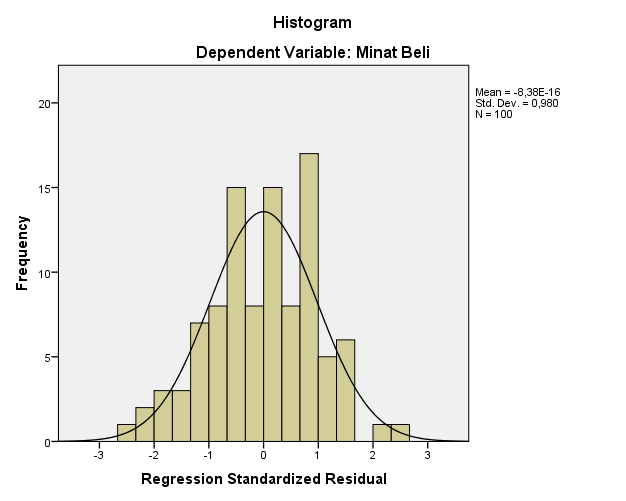 Gambar P-Plot of Regression Standardized Residual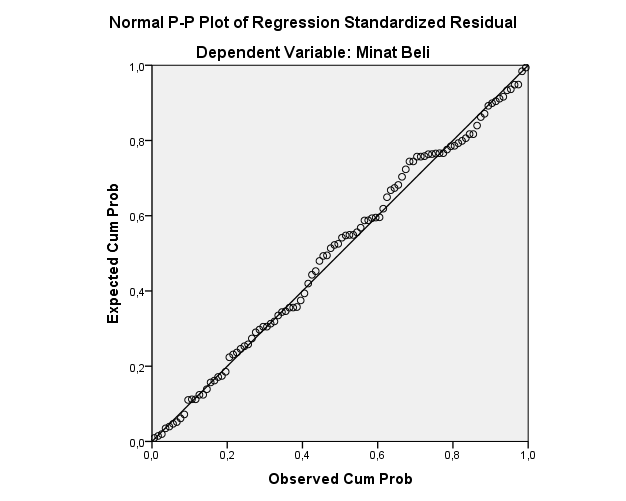 Tabel Kolmogorov – SmirnovUji MultikolinieritasUji Heteroskedastisitas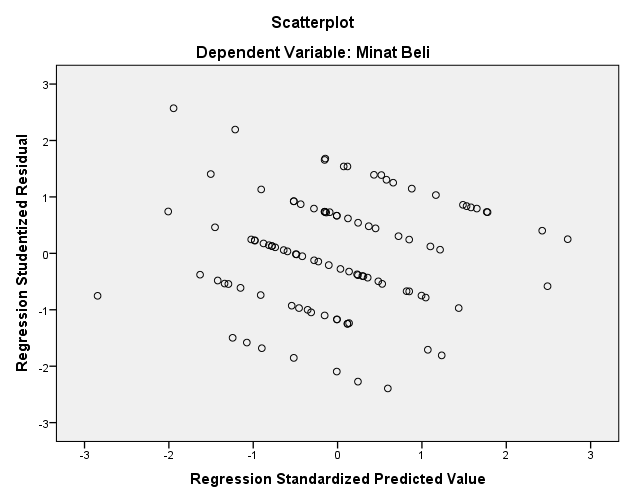 Uji AutokorelasiLAMPIRAN 29HASIL ANALISIS REGRESI LINIER BERGANDALAMPIRAN 30HASIL UJI HIPOTESISUji T (Parsial)Uji F (simultan)LAMPIRAN 31HASIL KOEFISIEN DETERMINASILAMPIRAN 32RTabelLAMPIRAN 33TTabelLAMPIRAN 34FTabelNoJenis JawabanBobot1Sangat Tidak Setuju (STS)12Tidak Setuju (TS)23Netral (N)34Setuju (S)45Sangat Setuju (SS)5NoPernyataanPenilaianPenilaianPenilaianPenilaianPenilaianNoPernyataanSSSNTSSTS1Saya tertarik untuk membeli Smartphone Oppo karena mudah didapat2Saya sering mereferensikan produk Smartphone Oppo kepada orang lain3Saya menggambarkan informasi tentang desain sebelum membeli Smartphone Oppo4Saya mencari informasi tentang kualitas sebelum membeli Smartphone OppoNoPernyataanPenilaianPenilaianPenilaianPenilaianPenilaianNoPernyataanSSSNTSSTS1Smartphone merek Oppo memiliki fisik produk yang mudah dikenali2Smartphone merek Oppo mempunyai kualitas fitur yang canggih3Smartphone merek Oppo mempunyai harga terjangkau oleh konsumen4Smartphone merek Oppo mempunyai desain yang bagus5Smartphone merek Oppo mempunyai fitur layanan yang baik6Harga yang di tawarkan Smartphone Oppo bervariasi sesuai tipe dan terjangkau oleh konsumen7Smartphone merek Oppo mudah diucapkan8Smartphone merek Oppo mudah di ingat NoPernyataanPenilaianPenilaianPenilaianPenilaianPenilaianNoPernyataanSSSNTSSTS1Smartphone Oppo memiliki daya tahan yang kuat dan tahan lama2Smartphone Oppo memiliki penampilan produk yang inovatif disetiap produknya.3Smartphone Oppo memiliki karakteristik yang canggih4Smartphone Oppo memiliki produk yang bergam jenis5Smartphone Oppo memiliki karakteristik desain yang bagus6Smartphone Oppo memiliki standar Operasi yang telah ditetapkan7Produk Smartphone merek Oppo mudah di ingatNoPernyataanPenilaianPenilaianPenilaianPenilaianPenilaianNoPernyataanSSSNTSSTS1Harga Smartphone Oppo sangat terjangkau disemua kalangan2Smartphone Oppo memiliki mutu produk yang sangat bagus3Smartphone Oppo memiliki harga yang bervariasi4Produk Smartphone Oppo sering mengadakan diskon besar-besaran5Harga yang ditawarkan Smartphone Oppo memiliki daya saing dengan harga yang ditawarkan pesaingNoPernyataanPenilaianPenilaianPenilaianPenilaianPenilaianNoPernyataanSSSNTSSTS1Saya sering memberikan informasi tentang Smartphone Oppo kepada teman2Saya sering memberikan informasi tentang Smartphone Oppo kepada keluarga3Saya sering memberikan informasi tentang Smartphone Oppo kepada tetangga4Saya sering memberikan tawaran yang menarik tentang Smartphone Oppo kepada keluarga5Saya sering membicarakan kepada orang lain, tentang potongan harga yang saya peroleh jika menggunakan Smartphone Oppo6Saya sering membicarakan kepada orang lain, tentang produk baru Smartphone Oppo7Saya sering membicarakan kepada orang lain, tentang pelayanan yang memuaskan jika menggunakan Smartphone Oppo8Saya mempromosikan pada kalangan terdekat menggunakan brosur9Saya mempromosikan pada kalangan terdekat menggunakan kupon10Saya mempromosikan pada kalangan terdekat menggunakan iklan pada koran11Saya juga sering mendengar pesan yang masuk yang menceritakan kepuasannya setelah menggunakan produk Smartphone Oppo12Saya juga sering menerima komentar dari berbagai media sosial menceritakan kepuasannya setelah menggunakan produk Smartphone Oppo`13Saya juga sering menjawab pertanyaan melalui telepon menceritakan kepuasannya setelah menggunakan produk Smartphone Oppo14Saya juga sering menerima kritik dan saran yang diberikan menganai produk Smartphone OppoNo. RespondenJenis KelaminFakultasNo. RespondenJenis KelaminFakultas1LEkonomi2LEkonomi3LEkonomi4LEkonomi5LEkonomi6LEkonomi7LEkonomi8LEkonomi9LEkonomi10LEkonomi11LEkonomi12LEkonomi13LEkonomi14LEkonomi15LEkonomi16LEkonomi17LEkonomi18LEkonomi19LEkonomi20LEkonomi21LEkonomi22LEkonomi23LEkonomi24LEkonomi25LEkonomi26LEkonomi27LEkonomi28LEkonomi29LEkonomi30LEkonomi31PEkonomi32PEkonomi33PEkonomi34PEkonomi35PEkonomiNo. RespondenJenis KelaminFakultasNo. RespondenJenis KelaminFakultas36PEkonomi37PEkonomi38PEkonomi39PEkonomi40PEkonomi41PEkonomi42PEkonomi43PEkonomi44PEkonomi45PEkonomi46PEkonomi47PEkonomi48PEkonomi49PEkonomi50PEkonomi51PEkonomi52PEkonomi53PEkonomi54PEkonomi55PEkonomi56PEkonomi57PEkonomi58PEkonomi59PEkonomi60PEkonomi61LFKIP62LFKIP63LFKIP64LFKIP65LFKIP66PFKIP67PFKIP68PFKIP69PFKIP70PFKIP71LHukumNo. RespondenJenis KelaminFakultasNo. RespondenJenis KelaminFakultas72LHukum73LHukum74LHukum75LHukum76PHukum77PHukum78PHukum79PHukum80PHukum81LTeknik82LTeknik83LTeknik84LTeknik85LTeknik86PTeknik87PTeknik88PTeknik89PTeknik90PTeknik91LFisip92LFisip93LFisip94LFisip95LFisip96PFisip97PFisip98PFisip99PFisip100PFisipNo. RespondenMinat Beli (Y)Minat Beli (Y)Minat Beli (Y)Minat Beli (Y)∑No. RespondenY.1Y.2Y.3Y.4∑155552025554193555419455552055544186454417745441785545199555520105554191145551912454417134555191455451915555419165455191755552018455418194445172044441621554418224444162354451824555520254554182644551827555419285445182944451730444517No. RespondenCitra Merek (X1)Citra Merek (X1)Citra Merek (X1)Citra Merek (X1)Citra Merek (X1)Citra Merek (X1)Citra Merek (X1)Citra Merek (X1)∑No. RespondenX1.1X1.2X1.3X1.4X1.5X1.6X1.7X1.8∑144444555352555555554035445555538454455555385544555543765444445434754544454358555555543995554455538105555555540115454445536125554445436135554345536145555555439155554455538165554554538175555555540185555445538195554444435205555544437215554455437225554544436235544554436245544555538255444445535265544544536275454455537284455554436294444444432304444444432No. RespondenKualitas Produk (X2)Kualitas Produk (X2)Kualitas Produk (X2)Kualitas Produk (X2)Kualitas Produk (X2)Kualitas Produk (X2)Kualitas Produk (X2)∑No. RespondenX2.1X2.2X2.3X2.4X2.5X2.6X2.7∑144455443023344434253445555533445554443154443555306445454430754443442885444554319444554430104544455311144444442812544554431135544454311444554443015223334320162332322171744554553218343432322193232312162043444452821444554430224445544302334343232224554445431255444344282644554553227334443425284443555302944545443030544434428No. RespondenHarga Produk (X3)Harga Produk (X3)Harga Produk (X3)Harga Produk (X3)Harga Produk (X3)∑No. RespondenX3.1X3.2X3.3X3.4X3.5∑144455222443331734424519444434195434351964443520745434208445442194543521104554422114554422125544422135544422144444420153433417163443418175445523183244316193233213205455423214445522224543521233244316245544422254543420265445523274433317284343519294443520304543420No. RespondenWORD OF MOUTH  (X4)WORD OF MOUTH  (X4)WORD OF MOUTH  (X4)WORD OF MOUTH  (X4)WORD OF MOUTH  (X4)WORD OF MOUTH  (X4)WORD OF MOUTH  (X4)WORD OF MOUTH  (X4)WORD OF MOUTH  (X4)WORD OF MOUTH  (X4)WORD OF MOUTH  (X4)WORD OF MOUTH  (X4)WORD OF MOUTH  (X4)WORD OF MOUTH  (X4)∑No. RespondenX4.1X4.2X4.3X4.4X4.5X4.6X4.7X4.8X4.9X4.10X4.11X4.12X4.13X4.14∑145555554444444622555555555544446634455555444444461455555555555545695555555455455546765555555554555569755555555555555708555555555555557095555555555555570105555555555555570115555555554555468125555544555455466134445555555544464145555555555555570155555555555544568165555555555555570174444453555444459185554554555444464195544545544545564No. RespondenWORD OF MOUTH  (X4)WORD OF MOUTH  (X4)WORD OF MOUTH  (X4)WORD OF MOUTH  (X4)WORD OF MOUTH  (X4)WORD OF MOUTH  (X4)WORD OF MOUTH  (X4)WORD OF MOUTH  (X4)WORD OF MOUTH  (X4)WORD OF MOUTH  (X4)WORD OF MOUTH  (X4)WORD OF MOUTH  (X4)WORD OF MOUTH  (X4)WORD OF MOUTH  (X4)∑No. RespondenX4.1X4.2X4.3X4.4X4.5X4.6X4.7X4.8X4.9X4.10X4.11X4.12X4.13X4.14∑205555555555555570214455455554455565224444425544453456235555555555554468245555555555555570254555555555555569265555555555555570275555545555555569285555555555444466295555555555554569305555555555555570No. RespondenMinat Beli (Y)Minat Beli (Y)Minat Beli (Y)Minat Beli (Y)∑No. RespondenY.1Y.2Y.3Y.4∑15555202555520355552045555205555419644541774454178555419945551910555520114455181244541713345517145554191545551916554519175555201844551819444416205444172145541822544417235544182455552025445518265445182745551928554418294444163044441631555520324455183344541734345517No. RespondenMinat Beli (Y)Minat Beli (Y)Minat Beli (Y)Minat Beli (Y)∑No. RespondenY.1Y.2Y.3Y.4∑355554193645551937554519385555203944551840444416415444174245541843544417445544184555552046445518475445184855552049445518505445185145551952554418534444165444441655555520564455185744541758345517595554196045551961554519625555206344551864544417655544186655552067445518685445186955552070445518No. RespondenMinat Beli (Y)Minat Beli (Y)Minat Beli (Y)Minat Beli (Y)∑No. RespondenY.1Y.2Y.3Y.4∑7154451872455519735544187444441675444416765555207744551878445417793455178055541981455519825545198355552084445518854454178634551787555419884555198955451990555520914455189254441793554418945555209544551896544518975555209844551899544518100555419No. RespondenCitra Merek (X1)Citra Merek (X1)Citra Merek (X1)Citra Merek (X1)Citra Merek (X1)Citra Merek (X1)Citra Merek (X1)Citra Merek (X1)∑No. RespondenX1.1X1.2X1.3X1.4X1.5X1.6X1.7X1.8∑154544455362555555543935554455538455555555405545455553865554445436755543455368555555543995554455538105554554538115555555540125555445437135554444435145555544437155554445537165555555439175554455538185554554538194444444432205555445538215554444536225555544437235554455437245554544436255544554436265555555439275554455538285554554538295555555540305555445538315554444435325555544437335554345536345555555439No. RespondenCitra Merek (X1)Citra Merek (X1)Citra Merek (X1)Citra Merek (X1)Citra Merek (X1)Citra Merek (X1)Citra Merek (X1)Citra Merek (X1)∑No. RespondenX1.1X1.2X1.3X1.4X1.5X1.6X1.7X1.8∑355554455538365554554538375555555540385555445538395554444435405555544437415554455437425554544436435544554436445555555439455554455538465554554538475555555540485555445538495554444435505555544437515554345536525555555439535554455538545554554538555555555540565555445538575554444435585555544437595554345536605555555439615554455538625554554538635555555540645555445538655554444435665555544437675554455437685554544436695544554436705555555439No. RespondenCitra Merek (X1)Citra Merek (X1)Citra Merek (X1)Citra Merek (X1)Citra Merek (X1)Citra Merek (X1)Citra Merek (X1)Citra Merek (X1)∑No. RespondenX1.1X1.2X1.3X1.4X1.5X1.6X1.7X1.8∑7155544555387255545545387355555555407455554455387555544444357655555444377755445544367855555554397955544555388055545545388155555555408255554455388355544444358455555444378555543455368655555554398755544555388855545545388955555555409055554455389155544444359255555444379355543455369455555554399555544555389655545545389755555555409855554455389955544444351005555544437No. RespondenKualitas Produk (X2)Kualitas Produk (X2)Kualitas Produk (X2)Kualitas Produk (X2)Kualitas Produk (X2)Kualitas Produk (X2)Kualitas Produk (X2)∑No. RespondenX2.1X2.2X2.3X2.4X2.5X2.6X2.7∑15555555352554455533344555553345555545345455555534644554553275445555338445555533945554553310445555533114454555321255555553513544455431144445555321545444553116445555533175555555351855554543319445544430202555555322145555453322445555533234555555342455555553525445555533265555555352754455553328445555533294544455313044555553331545555534324555555343345444553134555445533No. RespondenKualitas Produk (X2)Kualitas Produk (X2)Kualitas Produk (X2)Kualitas Produk (X2)Kualitas Produk (X2)Kualitas Produk (X2)Kualitas Produk (X2)∑No. RespondenX2.1X2.2X2.3X2.4X2.5X2.6X2.7∑355445544313655444543137445555533385555555353954545553340445555533414555445324244455553243445455532445445555334554555553446444555532474544455314844455553249544455532505555554345145445553252455555534535445544315455444543155555555535565555555355735555553358445555533594555444316044455553261454445531624555555346354455443164554445431654455455326625555553267345555532684455555336945554443170444355530No. RespondenKualitas Produk (X2)Kualitas Produk (X2)Kualitas Produk (X2)Kualitas Produk (X2)Kualitas Produk (X2)Kualitas Produk (X2)Kualitas Produk (X2)∑No. RespondenX2.1X2.2X2.3X2.4X2.5X2.6X2.7∑7144545553272545555534735444554317444455443075454445531764445555327754445543178445555533794555444318044455553281454445531824454555328354455443184554445431854455455328625555553287444555532884454545318954445553290444554531915445544319255444543193445544430945555555359534555553296445555533974555444319844455553299445455532100545455533No. RespondenHarga Produk (X3)Harga Produk (X3)Harga Produk (X3)Harga Produk (X3)Harga Produk (X3)∑No. RespondenX3.1X3.2X3.3X3.4X3.5∑154455232324431633233213454554235444552264543521732443168554442294543420105445523114445522124433317134424519144443419154343519164443520174543420184454421194543521204554422214554422225544422235544422244444420253433417263443418275445523283244316293233213305455423314445522324543521334445522344543521No. RespondenHarga Produk (X3)Harga Produk (X3)Harga Produk (X3)Harga Produk (X3)Harga Produk (X3)∑No. RespondenX3.1X3.2X3.3X3.4X3.5∑353244316365544422374543420385445523394445522404433317414424519424443419434343519444443520454543420464454421474543521484554422494554422505445523513244316523233213535455423544445522554543521564445522574543521583244316595544422604543420615445523624445522634433317644424519654443419664343519674443520684543420694343519No. RespondenHarga Produk (X3)Harga Produk (X3)Harga Produk (X3)Harga Produk (X3)Harga Produk (X3)∑No. RespondenX3.1X3.2X3.3X3.4X3.5∑7044435207145434207244544217345435217445544227545544227654455237732443167832332137954554238044455228145435218244455228345435218432443168555444228644435208745434208843435198944435209045434209144544219245435219345544229445544229554455239632443169732332139854554239944455221004554422No. RespondenWORD OF MOUTH  (X4)WORD OF MOUTH  (X4)WORD OF MOUTH  (X4)WORD OF MOUTH  (X4)WORD OF MOUTH  (X4)WORD OF MOUTH  (X4)WORD OF MOUTH  (X4)WORD OF MOUTH  (X4)WORD OF MOUTH  (X4)WORD OF MOUTH  (X4)WORD OF MOUTH  (X4)WORD OF MOUTH  (X4)WORD OF MOUTH  (X4)WORD OF MOUTH  (X4)∑No. RespondenX4.1X4.2X4.3X4.4X4.5X4.6X4.7X4.8X4.9X4.10X4.11X4.12X4.13X4.14∑155555445555555682444555555555556735555555555555570455555555555445685555555555555557064445555555555567755545545555555688554454555555556795555555555555570104455455555555567114445555555455566125555555555554468135555555555555570144555555555555569154455555555555568165555555555554569175555554554555568185555555554555569195555555555555570No. RespondenWORD OF MOUTH  (X4)WORD OF MOUTH  (X4)WORD OF MOUTH  (X4)WORD OF MOUTH  (X4)WORD OF MOUTH  (X4)WORD OF MOUTH  (X4)WORD OF MOUTH  (X4)WORD OF MOUTH  (X4)WORD OF MOUTH  (X4)WORD OF MOUTH  (X4)WORD OF MOUTH  (X4)WORD OF MOUTH  (X4)WORD OF MOUTH  (X4)WORD OF MOUTH  (X4)∑No. RespondenX4.1X4.2X4.3X4.4X4.5X4.6X4.7X4.8X4.9X4.10X4.11X4.12X4.13X4.14∑205555555555555570215555555555555570225555555555555570235555555554555468245555555555555570254445555555555567265555555555555570275555555555544568285555555555555570294444455555555565305554554555445566315545555555555569325555555555555570334455455555555567344444555555555566355555555555554468365555555555555570375544545555555567385555555555555570394455455555555567404444555555555566No. RespondenWORD OF MOUTH  (X4)WORD OF MOUTH  (X4)WORD OF MOUTH  (X4)WORD OF MOUTH  (X4)WORD OF MOUTH  (X4)WORD OF MOUTH  (X4)WORD OF MOUTH  (X4)WORD OF MOUTH  (X4)WORD OF MOUTH  (X4)WORD OF MOUTH  (X4)WORD OF MOUTH  (X4)WORD OF MOUTH  (X4)WORD OF MOUTH  (X4)WORD OF MOUTH  (X4)∑No. RespondenX4.1X4.2X4.3X4.4X4.5X4.6X4.7X4.8X4.9X4.10X4.11X4.12X4.13X4.14∑415555555555554468425555555555555570434555555555555569444455555555555568455555555555554569465555554554555467475555555554555569485555555555555570495555555555555570505555555555555570514445555555555567525555555555555570535555555555544568545555555555555570554454455555555566565554554555555568575544545554555566585555555555555570594455455555555567604445545555555566615555555555554468No. RespondenWORD OF MOUTH  (X4)WORD OF MOUTH  (X4)WORD OF MOUTH  (X4)WORD OF MOUTH  (X4)WORD OF MOUTH  (X4)WORD OF MOUTH  (X4)WORD OF MOUTH  (X4)WORD OF MOUTH  (X4)WORD OF MOUTH  (X4)WORD OF MOUTH  (X4)WORD OF MOUTH  (X4)WORD OF MOUTH  (X4)WORD OF MOUTH  (X4)WORD OF MOUTH  (X4)∑No. RespondenX4.1X4.2X4.3X4.4X4.5X4.6X4.7X4.8X4.9X4.10X4.11X4.12X4.13X4.14∑625555555555555570635544545544555565645555555555555570654455455554455565664444445555555564675555555555554468685555555555555570694455455554555566704444455555555565715555555555554468725555555555555570734555555555555569744455555555545567755555555555554569765555554554555467775555555554555569785555555555555570795555555555555570805555555555555570814445555555555567825555555555555570No. RespondenWORD OF MOUTH  (X4)WORD OF MOUTH  (X4)WORD OF MOUTH  (X4)WORD OF MOUTH  (X4)WORD OF MOUTH  (X4)WORD OF MOUTH  (X4)WORD OF MOUTH  (X4)WORD OF MOUTH  (X4)WORD OF MOUTH  (X4)WORD OF MOUTH  (X4)WORD OF MOUTH  (X4)WORD OF MOUTH  (X4)WORD OF MOUTH  (X4)WORD OF MOUTH  (X4)∑No. RespondenX4.1X4.2X4.3X4.4X4.5X4.6X4.7X4.8X4.9X4.10X4.11X4.12X4.13X4.14∑8355555555555445688455555555555555708544444555555555658655545545554444648755555555555544688855555555555555708955445455445455649055555555555555709144554555555555679244445555555555669355555555555544689455555555555555709544554555555555679644445555455555659755555555555544689855555555555555709945555555555555691004455555555555568No. RespondenMinat Beli (Y)Minat Beli (Y)Minat Beli (Y)Minat Beli (Y)∑No. RespondenY.1Y.2Y.3Y.4∑13,8132,5962,6382,61611,66323,8132,5962,6382,61611,66333,8132,5962,6382,61611,66343,8132,5962,6382,61611,66353,8132,5962,6381,00010,04762,3611,0002,6381,0006,99972,3611,0002,6381,0006,99983,8132,5962,6381,00010,04792,3612,5962,6382,61610,211103,8132,5962,6382,61611,663112,3611,0002,6382,6168,615122,3611,0002,6381,0006,999131,0001,0002,6382,6167,254143,8132,5962,6381,00010,047152,3612,5962,6382,61610,211163,8132,5961,0002,61610,025173,8132,5962,6382,61611,663182,3611,0002,6382,6168,615192,3611,0001,0001,0005,361203,8131,0001,0001,0006,813212,3612,5962,6381,0008,595223,8131,0001,0001,0006,813233,8132,5961,0001,0008,409243,8132,5962,6382,61611,663252,3611,0002,6382,6168,615263,8131,0001,0002,6168,429272,3612,5962,6382,61610,211283,8132,5961,0001,0008,409292,3611,0001,0001,0005,361302,3611,0001,0001,0005,361313,8132,5962,6382,61611,663322,3611,0002,6382,6168,615332,3611,0002,6381,0006,999341,0001,0002,6382,6167,254No. RespondenMinat Beli (Y)Minat Beli (Y)Minat Beli (Y)Minat Beli (Y)∑No. RespondenY.1Y.2Y.3Y.4∑353,8132,5962,6381,00010,047362,3612,5962,6382,61610,211373,8132,5961,0002,61610,025383,8132,5962,6382,61611,663392,3611,0002,6382,6168,615402,3611,0001,0001,0005,361413,8131,0001,0001,0006,813422,3612,5962,6381,0008,595433,8131,0001,0001,0006,813443,8132,5961,0001,0008,409453,8132,5962,6382,61611,663462,3611,0002,6382,6168,615473,8131,0001,0002,6168,429483,8132,5962,6382,61611,663492,3611,0002,6382,6168,615503,8131,0001,0002,6168,429512,3612,5962,6382,61610,211523,8132,5961,0001,0008,409532,3611,0001,0001,0005,361542,3611,0001,0001,0005,361553,8132,5962,6382,61611,663562,3611,0002,6382,6168,615572,3611,0002,6381,0006,999581,0001,0002,6382,6167,254593,8132,5962,6381,00010,047602,3612,5962,6382,61610,211613,8132,5961,0002,61610,025623,8132,5962,6382,61611,663632,3611,0002,6382,6168,615643,8131,0001,0001,0006,813653,8132,5961,0001,0008,409663,8132,5962,6382,61611,663672,3611,0002,6382,6168,615683,8131,0001,0002,6168,429693,8132,5962,6382,61611,663702,3611,0002,6382,6168,615No. RespondenMinat Beli (Y)Minat Beli (Y)Minat Beli (Y)Minat Beli (Y)∑No. RespondenY.1Y.2Y.3Y.4∑713,8131,0001,0002,6168,429722,3612,5962,6382,61610,211733,8132,5961,0001,0008,409742,3611,0001,0001,0005,361752,3611,0001,0001,0005,361763,8132,5962,6382,61611,663772,3611,0002,6382,6168,615782,3611,0002,6381,0006,999791,0001,0002,6382,6167,254803,8132,5962,6381,00010,047812,3612,5962,6382,61610,211823,8132,5961,0002,61610,025833,8132,5962,6382,61611,663842,3611,0002,6382,6168,615852,3611,0002,6381,0006,999861,0001,0002,6382,6167,254873,8132,5962,6381,00010,047882,3612,5962,6382,61610,211893,8132,5961,0002,61610,025903,8132,5962,6382,61611,663912,3611,0002,6382,6168,615923,8131,0001,0001,0006,813933,8132,5961,0001,0008,409943,8132,5962,6382,61611,663952,3611,0002,6382,6168,615963,8131,0001,0002,6168,429973,8132,5962,6382,61611,663982,3611,0002,6382,6168,615993,8131,0001,0002,6168,4291003,8132,5962,6381,00010,047No. RespondenCitra Merek (X1)Citra Merek (X1)Citra Merek (X1)Citra Merek (X1)Citra Merek (X1)Citra Merek (X1)Citra Merek (X1)Citra Merek (X1)∑No. RespondenX1.1X1.2X1.3X1.4X1.5X1.6X1.7X1.8∑13,6921,0003,1711,0002,3061,0002,6072,59817,37423,6923,3383,1712,5993,7362,5982,6071,00022,74233,6923,3383,1711,0002,3062,5982,6072,59821,31043,6923,3383,1712,5993,7362,5982,6072,59824,34053,6921,0003,1711,0003,7362,5982,6072,59820,40263,6923,3383,1711,0002,3061,0002,6071,00018,11473,6923,3383,1711,0001,0001,0002,6072,59818,40783,6923,3383,1712,5993,7362,5982,6071,00022,74293,6923,3383,1711,0002,3062,5982,6072,59821,310103,6923,3383,1711,0003,7362,5981,0002,59821,134113,6923,3383,1712,5993,7362,5982,6072,59824,340123,6923,3383,1712,5992,3061,0002,6071,00019,714133,6923,3383,1711,0002,3061,0001,0001,00016,507143,6923,3383,1712,5993,7361,0001,0001,00019,537153,6923,3383,1711,0002,3061,0002,6072,59819,712163,6923,3383,1712,5993,7362,5982,6071,00022,742173,6923,3383,1711,0002,3062,5982,6072,59821,310183,6923,3383,1711,0003,7362,5981,0002,59821,134191,0001,0001,0001,0002,3061,0001,0001,0009,306No. RespondenCitra Merek (X1)Citra Merek (X1)Citra Merek (X1)Citra Merek (X1)Citra Merek (X1)Citra Merek (X1)Citra Merek (X1)Citra Merek (X1)∑No. RespondenX1.1X1.2X1.3X1.4X1.5X1.6X1.7X1.8∑203,6923,3383,1712,5992,3061,0002,6072,59821,312213,6923,3383,1711,0002,3061,0001,0002,59818,105223,6923,3383,1712,5993,7361,0001,0001,00019,537233,6923,3383,1711,0002,3062,5982,6071,00019,712243,6923,3383,1711,0003,7361,0001,0001,00017,938253,6923,3381,0001,0003,7362,5981,0001,00017,364263,6923,3383,1712,5993,7362,5982,6071,00022,742273,6923,3383,1711,0002,3062,5982,6072,59821,310283,6923,3383,1711,0003,7362,5981,0002,59821,134293,6923,3383,1712,5993,7362,5982,6072,59824,340303,6923,3383,1712,5992,3061,0002,6072,59821,312313,6923,3383,1711,0002,3061,0001,0001,00016,507323,6923,3383,1712,5993,7361,0001,0001,00019,537333,6923,3383,1711,0001,0001,0002,6072,59818,407343,6923,3383,1712,5993,7362,5982,6071,00022,742353,6923,3383,1711,0002,3062,5982,6072,59821,310363,6923,3383,1711,0003,7362,5981,0002,59821,134373,6923,3383,1712,5993,7362,5982,6072,59824,340383,6923,3383,1712,5992,3061,0002,6072,59821,312393,6923,3383,1711,0002,3061,0001,0001,00016,507403,6923,3383,1712,5993,7361,0001,0001,00019,537No. RespondenCitra Merek (X1)Citra Merek (X1)Citra Merek (X1)Citra Merek (X1)Citra Merek (X1)Citra Merek (X1)Citra Merek (X1)Citra Merek (X1)∑No. RespondenX1.1X1.2X1.3X1.4X1.5X1.6X1.7X1.8∑413,6923,3383,1711,0002,3062,5982,6071,00019,712423,6923,3383,1711,0003,7361,0001,0001,00017,938433,6923,3381,0001,0003,7362,5981,0001,00017,364443,6923,3383,1712,5993,7362,5982,6071,00022,742453,6923,3383,1711,0002,3062,5982,6072,59821,310463,6923,3383,1711,0003,7362,5981,0002,59821,134473,6923,3383,1712,5993,7362,5982,6072,59824,340483,6923,3383,1712,5992,3061,0002,6072,59821,312493,6923,3383,1711,0002,3061,0001,0001,00016,507503,6923,3383,1712,5993,7361,0001,0001,00019,537513,6923,3383,1711,0001,0001,0002,6072,59818,407523,6923,3383,1712,5993,7362,5982,6071,00022,742533,6923,3383,1711,0002,3062,5982,6072,59821,310543,6923,3383,1711,0003,7362,5981,0002,59821,134553,6923,3383,1712,5993,7362,5982,6072,59824,340563,6923,3383,1712,5992,3061,0002,6072,59821,312573,6923,3383,1711,0002,3061,0001,0001,00016,507583,6923,3383,1712,5993,7361,0001,0001,00019,537593,6923,3383,1711,0001,0001,0002,6072,59818,407603,6923,3383,1712,5993,7362,5982,6071,00022,742613,6923,3383,1711,0002,3062,5982,6072,59821,310No. RespondenCitra Merek (X1)Citra Merek (X1)Citra Merek (X1)Citra Merek (X1)Citra Merek (X1)Citra Merek (X1)Citra Merek (X1)Citra Merek (X1)∑No. RespondenX1.1X1.2X1.3X1.4X1.5X1.6X1.7X1.8∑623,6923,3383,1711,0003,7362,5981,0002,59821,134633,6923,3383,1712,5993,7362,5982,6072,59824,340643,6923,3383,1712,5992,3061,0002,6072,59821,312653,6923,3383,1711,0002,3061,0001,0001,00016,507663,6923,3383,1712,5993,7361,0001,0001,00019,537673,6923,3383,1711,0002,3062,5982,6071,00019,712683,6923,3383,1711,0003,7361,0001,0001,00017,938693,6923,3381,0001,0003,7362,5981,0001,00017,364703,6923,3383,1712,5993,7362,5982,6071,00022,742713,6923,3383,1711,0002,3062,5982,6072,59821,310723,6923,3383,1711,0003,7362,5981,0002,59821,134733,6923,3383,1712,5993,7362,5982,6072,59824,340743,6923,3383,1712,5992,3061,0002,6072,59821,312753,6923,3383,1711,0002,3061,0001,0001,00016,507763,6923,3383,1712,5993,7361,0001,0001,00019,537773,6923,3381,0001,0003,7362,5981,0001,00017,364783,6923,3383,1712,5993,7362,5982,6071,00022,742793,6923,3383,1711,0002,3062,5982,6072,59821,310803,6923,3383,1711,0003,7362,5981,0002,59821,134813,6923,3383,1712,5993,7362,5982,6072,59824,340823,6923,3383,1712,5992,3061,0002,6072,59821,312No. RespondenCitra Merek (X1)Citra Merek (X1)Citra Merek (X1)Citra Merek (X1)Citra Merek (X1)Citra Merek (X1)Citra Merek (X1)Citra Merek (X1)∑No. RespondenX1.1X1.2X1.3X1.4X1.5X1.6X1.7X1.8∑833,6923,3383,1711,0002,3061,0001,0001,00016,507843,6923,3383,1712,5993,7361,0001,0001,00019,537853,6923,3383,1711,0001,0001,0002,6072,59818,407863,6923,3383,1712,5993,7362,5982,6071,00022,742873,6923,3383,1711,0002,3062,5982,6072,59821,310883,6923,3383,1711,0003,7362,5981,0002,59821,134893,6923,3383,1712,5993,7362,5982,6072,59824,340903,6923,3383,1712,5992,3061,0002,6072,59821,312913,6923,3383,1711,0002,3061,0001,0001,00016,507923,6923,3383,1712,5993,7361,0001,0001,00019,537933,6923,3383,1711,0001,0001,0002,6072,59818,407943,6923,3383,1712,5993,7362,5982,6071,00022,742953,6923,3383,1711,0002,3062,5982,6072,59821,310963,6923,3383,1711,0003,7362,5981,0002,59821,134973,6923,3383,1712,5993,7362,5982,6072,59824,340983,6923,3383,1712,5992,3061,0002,6072,59821,312993,6923,3383,1711,0002,3061,0001,0001,00016,5071003,6923,3383,1712,5993,7361,0001,0001,00019,537No. RespondenKualitas Produk (X2)Kualitas Produk (X2)Kualitas Produk (X2)Kualitas Produk (X2)Kualitas Produk (X2)Kualitas Produk (X2)Kualitas Produk (X2)∑No. RespondenX2.1X2.2X2.3X2.4X2.5X2.6X2.7∑14,2892,6032,6134,1472,6952,7932,72521,86524,2892,6031,0002,5382,6952,7932,72518,64332,8151,0002,6134,1472,6952,7932,72518,78844,2892,6032,6134,1472,6951,0002,72520,07152,8152,6032,6134,1472,6952,7932,72520,39162,8151,0002,6134,1471,0002,7932,72517,09474,2891,0001,0004,1472,6952,7932,72518,65082,8151,0002,6134,1472,6952,7932,72518,78892,8152,6032,6134,1471,0002,7932,72518,696102,8151,0002,6134,1472,6952,7932,72518,788112,8151,0002,6132,5382,6952,7932,72517,179124,2892,6032,6134,1472,6952,7932,72521,865134,2891,0001,0002,5382,6952,7931,00015,315142,8151,0001,0004,1472,6952,7932,72517,176152,8152,6031,0002,5381,0002,7932,72515,474162,8151,0002,6134,1472,6952,7932,72518,788174,2892,6032,6134,1472,6952,7932,72521,865184,2892,6032,6134,1471,0002,7931,00018,445192,8151,0002,6134,1471,0001,0001,00013,575No. RespondenKualitas Produk (X2)Kualitas Produk (X2)Kualitas Produk (X2)Kualitas Produk (X2)Kualitas Produk (X2)Kualitas Produk (X2)Kualitas Produk (X2)∑No. RespondenX2.1X2.2X2.3X2.4X2.5X2.6X2.7∑201,0002,6032,6134,1472,6952,7932,72518,576212,8152,6032,6134,1472,6951,0002,72518,598222,8151,0002,6134,1472,6952,7932,72518,788232,8152,6032,6134,1472,6952,7932,72520,391244,2892,6032,6134,1472,6952,7932,72521,865252,8151,0002,6134,1472,6952,7932,72518,788264,2892,6032,6134,1472,6952,7932,72521,865274,2891,0001,0004,1472,6952,7932,72518,650282,8151,0002,6134,1472,6952,7932,72518,788292,8152,6031,0002,5381,0002,7932,72515,474302,8151,0002,6134,1472,6952,7932,72518,788314,2891,0002,6134,1472,6952,7932,72520,262322,8152,6032,6134,1472,6952,7932,72520,391332,8152,6031,0002,5381,0002,7932,72515,474344,2892,6032,6132,5381,0002,7932,72518,561354,2891,0001,0004,1472,6951,0001,00015,131364,2892,6031,0002,5381,0002,7931,00015,222372,8151,0002,6134,1472,6952,7932,72518,788384,2892,6032,6134,1472,6952,7932,72521,865394,2891,0002,6132,5382,6952,7932,72518,653402,8151,0002,6134,1472,6952,7932,72518,788No. RespondenKualitas Produk (X2)Kualitas Produk (X2)Kualitas Produk (X2)Kualitas Produk (X2)Kualitas Produk (X2)Kualitas Produk (X2)Kualitas Produk (X2)∑No. RespondenX2.1X2.2X2.3X2.4X2.5X2.6X2.7∑412,8152,6032,6134,1471,0001,0002,72516,903422,8151,0001,0004,1472,6952,7932,72517,176432,8151,0002,6132,5382,6952,7932,72517,179444,2891,0001,0004,1472,6952,7932,72518,650454,2891,0002,6134,1472,6952,7932,72520,262462,8151,0001,0004,1472,6952,7932,72517,176472,8152,6031,0002,5381,0002,7932,72515,474482,8151,0001,0004,1472,6952,7932,72517,176494,2891,0001,0002,5382,6952,7932,72517,040504,2892,6032,6134,1472,6952,7931,00020,139512,8152,6031,0002,5382,6952,7932,72517,169522,8152,6032,6134,1472,6952,7932,72520,391534,2891,0001,0004,1472,6951,0001,00015,131544,2892,6031,0002,5381,0002,7931,00015,222554,2892,6032,6134,1472,6952,7932,72521,865564,2892,6032,6134,1472,6952,7932,72521,865571,5652,6032,6134,1472,6952,7932,72519,142582,8151,0002,6134,1472,6952,7932,72518,788592,8152,6032,6134,1471,0001,0001,00015,177602,8151,0001,0004,1472,6952,7932,72517,176612,8152,6031,0002,5381,0002,7932,72515,474No. RespondenKualitas Produk (X2)Kualitas Produk (X2)Kualitas Produk (X2)Kualitas Produk (X2)Kualitas Produk (X2)Kualitas Produk (X2)Kualitas Produk (X2)∑No. RespondenX2.1X2.2X2.3X2.4X2.5X2.6X2.7∑622,8152,6032,6134,1472,6952,7932,72520,391634,2891,0001,0004,1472,6951,0001,00015,131644,2892,6031,0002,5381,0002,7931,00015,222652,8151,0002,6134,1471,0002,7932,72517,094661,0002,6032,6134,1472,6952,7932,72518,576671,5651,0002,6134,1472,6952,7932,72517,539682,8151,0002,6134,1472,6952,7932,72518,788692,8152,6032,6134,1471,0001,0001,00015,177702,8151,0001,0001,0002,6952,7932,72514,028712,8151,0002,6132,5382,6952,7932,72517,179724,2891,0002,6134,1472,6952,7932,72520,262734,2891,0001,0002,5382,6952,7931,00015,315742,8151,0001,0004,1472,6951,0001,00013,657752,8152,6031,0002,5381,0002,7932,72515,474762,8151,0001,0004,1472,6952,7932,72517,176774,2891,0001,0002,5382,6952,7931,00015,315782,8151,0002,6134,1472,6952,7932,72518,788792,8152,6032,6134,1471,0001,0001,00015,177802,8151,0001,0004,1472,6952,7932,72517,176812,8152,6031,0002,5381,0002,7932,72515,474822,8151,0002,6132,5382,6952,7932,72517,179No. RespondenKualitas Produk (X2)Kualitas Produk (X2)Kualitas Produk (X2)Kualitas Produk (X2)Kualitas Produk (X2)Kualitas Produk (X2)Kualitas Produk (X2)∑No. RespondenX2.1X2.2X2.3X2.4X2.5X2.6X2.7∑834,2891,0001,0004,1472,6951,0001,00015,131844,2892,6031,0002,5381,0002,7931,00015,222852,8151,0002,6134,1471,0002,7932,72517,094861,0002,6032,6134,1472,6952,7932,72518,576872,8151,0001,0004,1472,6952,7932,72517,176882,8151,0002,6132,5382,6951,0002,72515,386894,2891,0001,0002,5382,6952,7932,72517,040902,8151,0001,0004,1472,6951,0002,72515,382914,2891,0001,0004,1472,6951,0001,00015,131924,2892,6031,0002,5381,0002,7931,00015,222932,8151,0002,6134,1471,0001,0001,00013,575944,2892,6032,6134,1472,6952,7932,72521,865951,5651,0002,6134,1472,6952,7932,72517,539962,8151,0002,6134,1472,6952,7932,72518,788972,8152,6032,6134,1471,0001,0001,00015,177982,8151,0001,0004,1472,6952,7932,72517,176992,8151,0002,6132,5382,6952,7932,72517,1791004,2891,0002,6132,5382,6952,7932,72518,653No. RespondenHarga Produk (X3)Harga Produk (X3)Harga Produk (X3)Harga Produk (X3)Harga Produk (X3)∑No. RespondenX3.1X3.2X3.3X3.4X3.5∑13,9492,3753,1793,1923,95916,65321,0001,0003,1792,1581,8139,15031,0001,0001,8011,0001,0005,80143,9492,3754,7263,1922,70016,94152,4782,3753,1793,1923,95915,18262,4783,6483,1791,0003,95914,26471,0001,0003,1792,1581,8139,15083,9493,6483,1792,1582,70015,63492,4783,6483,1791,0002,70013,005103,9492,3753,1793,1923,95916,653112,4782,3753,1793,1923,95915,182122,4782,3751,8011,0001,8139,467132,4782,3751,0002,1583,95911,969142,4782,3753,1791,0002,70011,731152,4781,6143,1791,0003,95912,230162,4782,3753,1791,0003,95912,990172,4783,6483,1791,0002,70013,005182,4782,3754,7262,1582,70014,436192,4783,6483,1791,0003,95914,264202,4783,6484,7262,1582,70015,709212,4783,6484,7262,1582,70015,709223,9493,6483,1792,1582,70015,634233,9493,6483,1792,1582,70015,634242,4782,3753,1792,1582,70012,889251,0002,3751,8011,0002,7008,876261,0002,3753,1791,0002,70010,254273,9492,3753,1793,1923,95916,653281,0001,0003,1792,1581,8139,150291,0001,0001,8011,0001,0005,801303,9492,3754,7263,1922,70016,941312,4782,3753,1793,1923,95915,182322,4783,6483,1791,0003,95914,264332,4782,3753,1793,1923,95915,182342,4783,6483,1791,0003,95914,264No. RespondenHarga Produk (X3)Harga Produk (X3)Harga Produk (X3)Harga Produk (X3)Harga Produk (X3)∑No. RespondenX3.1X3.2X3.3X3.4X3.5∑351,0001,0003,1792,1581,8139,150363,9493,6483,1792,1582,70015,634372,4783,6483,1791,0002,70013,005383,9492,3753,1793,1923,95916,653392,4782,3753,1793,1923,95915,182402,4782,3751,8011,0001,8139,467412,4782,3751,0002,1583,95911,969422,4782,3753,1791,0002,70011,731432,4781,6143,1791,0003,95912,230442,4782,3753,1791,0003,95912,990452,4783,6483,1791,0002,70013,005462,4782,3754,7262,1582,70014,436472,4783,6483,1791,0003,95914,264482,4783,6484,7262,1582,70015,709492,4783,6484,7262,1582,70015,709503,9492,3753,1793,1923,95916,653511,0001,0003,1792,1581,8139,150521,0001,0001,8011,0001,0005,801533,9492,3754,7263,1922,70016,941542,4782,3753,1793,1923,95915,182552,4783,6483,1791,0003,95914,264562,4782,3753,1793,1923,95915,182572,4783,6483,1791,0003,95914,264581,0001,0003,1792,1581,8139,150593,9493,6483,1792,1582,70015,634602,4783,6483,1791,0002,70013,005613,9492,3753,1793,1923,95916,653622,4782,3753,1793,1923,95915,182632,4782,3751,8011,0001,8139,467642,4782,3751,0002,1583,95911,969652,4782,3753,1791,0002,70011,731662,4781,6143,1791,0003,95912,230672,4782,3753,1791,0003,95912,990682,4783,6483,1791,0002,70013,005692,4781,6143,1791,0003,95912,230702,4782,3753,1791,0003,95912,990No. RespondenHarga Produk (X3)Harga Produk (X3)Harga Produk (X3)Harga Produk (X3)Harga Produk (X3)∑No. RespondenX3.1X3.2X3.3X3.4X3.5∑712,4783,6483,1791,0002,70013,005722,4782,3754,7262,1582,70014,436732,4783,6483,1791,0003,95914,264742,4783,6484,7262,1582,70015,709752,4783,6484,7262,1582,70015,709763,9492,3753,1793,1923,95916,653771,0001,0003,1792,1581,8139,150781,0001,0001,8011,0001,0005,801793,9492,3754,7263,1922,70016,941802,4782,3753,1793,1923,95915,182812,4783,6483,1791,0003,95914,264822,4782,3753,1793,1923,95915,182832,4783,6483,1791,0003,95914,264841,0001,0003,1792,1581,8139,150853,9493,6483,1792,1582,70015,634862,4782,3753,1791,0003,95912,990872,4783,6483,1791,0002,70013,005882,4781,6143,1791,0003,95912,230892,4782,3753,1791,0003,95912,990902,4783,6483,1791,0002,70013,005912,4782,3754,7262,1582,70014,436922,4783,6483,1791,0003,95914,264932,4783,6484,7262,1582,70015,709942,4783,6484,7262,1582,70015,709953,9492,3753,1793,1923,95916,653961,0001,0003,1792,1581,8139,150971,0001,0001,8011,0001,0005,801983,9492,3754,7263,1922,70016,941992,4782,3753,1793,1923,95915,1821002,4783,6484,7262,1582,70015,709No. RespondenWord Of Mouth  (X4)Word Of Mouth  (X4)Word Of Mouth  (X4)Word Of Mouth  (X4)Word Of Mouth  (X4)Word Of Mouth  (X4)Word Of Mouth  (X4)Word Of Mouth  (X4)Word Of Mouth  (X4)Word Of Mouth  (X4)Word Of Mouth  (X4)Word Of Mouth  (X4)Word Of Mouth  (X4)Word Of Mouth  (X4)∑No. RespondenX4.1X4.2X4.3X4.4X4.5X4.6X4.7X4.8X4.9X4.10X4.11X4.12X4.13X4.14∑12,6432,6702,7372,7782,8701,0001,0001,0003,3382,8943,2443,0202,7932,87034,85921,0001,0001,0002,7782,8703,0203,0201,0003,3382,8943,2443,0202,7932,87033,84832,6432,6702,7372,7782,8703,0203,0201,0003,3382,8943,2443,0202,7932,87038,89942,6432,6702,7372,7782,8703,0203,0201,0003,3382,8943,2441,0001,0002,87035,08652,6432,6702,7372,7782,8703,0203,0201,0003,3382,8943,2443,0202,7932,87038,89961,0001,0001,0002,7782,8703,0203,0201,0003,3382,8943,2443,0202,7932,87033,84872,6432,6702,7371,0002,8703,0201,0001,0003,3382,8943,2443,0202,7932,87035,10182,6432,6701,0001,0002,8701,0003,0201,0003,3382,8943,2443,0202,7932,87033,36492,6432,6702,7372,7782,8703,0203,0201,0003,3382,8943,2443,0202,7932,87038,899101,0001,0002,7372,7781,0003,0203,0201,0003,3382,8943,2443,0202,7932,87033,715111,0001,0001,0002,7782,8703,0203,0201,0003,3382,8941,0003,0202,7932,87031,604122,6432,6702,7372,7782,8703,0203,0201,0003,3382,8943,2443,0201,0001,00035,235132,6432,6702,7372,7782,8703,0203,0201,0003,3382,8943,2443,0202,7932,87038,899141,0002,6702,7372,7782,8703,0203,0201,0003,3382,8943,2443,0202,7932,87037,255151,0001,0002,7372,7782,8703,0203,0201,0003,3382,8943,2443,0202,7932,87035,586162,6432,6702,7372,7782,8703,0203,0201,0003,3382,8943,2443,0201,0002,87037,105172,6432,6702,7372,7782,8703,0201,0001,0003,3381,0003,2443,0202,7932,87034,985182,6432,6702,7372,7782,8703,0203,0201,0003,3381,0003,2443,0202,7932,87037,005192,6432,6702,7372,7782,8703,0203,0201,0003,3382,8943,2443,0202,7932,87038,899No. RespondenWord Of Mouth  (X4)Word Of Mouth  (X4)Word Of Mouth  (X4)Word Of Mouth  (X4)Word Of Mouth  (X4)Word Of Mouth  (X4)Word Of Mouth  (X4)Word Of Mouth  (X4)Word Of Mouth  (X4)Word Of Mouth  (X4)Word Of Mouth  (X4)Word Of Mouth  (X4)Word Of Mouth  (X4)Word Of Mouth  (X4)∑No. RespondenX4.1X4.2X4.3X4.4X4.5X4.6X4.7X4.8X4.9X4.10X4.11X4.12X4.13X4.14∑202,6432,6702,7372,7782,8703,0203,0201,0003,3382,8943,2443,0202,7932,87038,899212,6432,6702,7372,7782,8703,0203,0201,0003,3382,8943,2443,0202,7932,87038,899222,6432,6702,7372,7782,8703,0203,0201,0003,3382,8943,2443,0202,7932,87038,899232,6432,6702,7372,7782,8703,0203,0201,0003,3381,0003,2443,0202,7931,00035,134242,6432,6702,7372,7782,8703,0203,0201,0003,3382,8943,2443,0202,7932,87038,899251,0001,0001,0002,7782,8703,0203,0201,0003,3382,8943,2443,0202,7932,87033,848262,6432,6702,7372,7782,8703,0203,0201,0003,3382,8943,2443,0202,7932,87038,899272,6432,6702,7372,7782,8703,0203,0201,0003,3382,8943,2441,0001,0002,87035,086282,6432,6702,7372,7782,8703,0203,0201,0003,3382,8943,2443,0202,7932,87038,899291,0001,0001,0001,0001,0003,0203,0201,0003,3382,8943,2443,0202,7932,87030,200302,6432,6702,7371,0002,8703,0201,0001,0003,3382,8941,0001,0002,7932,87030,837312,6432,6701,0002,7782,8703,0203,0201,0003,3382,8943,2443,0202,7932,87037,162322,6432,6702,7372,7782,8703,0203,0201,0003,3382,8943,2443,0202,7932,87038,899331,0001,0002,7372,7781,0003,0203,0201,0003,3382,8943,2443,0202,7932,87033,715341,0001,0001,0001,0002,8703,0203,0201,0003,3382,8943,2443,0202,7932,87032,071352,6432,6702,7372,7782,8703,0203,0201,0003,3382,8943,2443,0201,0001,00035,235362,6432,6702,7372,7782,8703,0203,0201,0003,3382,8943,2443,0202,7932,87038,899372,6432,6701,0001,0002,8701,0003,0201,0003,3382,8943,2443,0202,7932,87033,364382,6432,6702,7372,7782,8703,0203,0201,0003,3382,8943,2443,0202,7932,87038,899391,0001,0002,7372,7781,0003,0203,0201,0003,3382,8943,2443,0202,7932,87033,715No. RespondenWord Of Mouth  (X4)Word Of Mouth  (X4)Word Of Mouth  (X4)Word Of Mouth  (X4)Word Of Mouth  (X4)Word Of Mouth  (X4)Word Of Mouth  (X4)Word Of Mouth  (X4)Word Of Mouth  (X4)Word Of Mouth  (X4)Word Of Mouth  (X4)Word Of Mouth  (X4)Word Of Mouth  (X4)Word Of Mouth  (X4)∑No. RespondenX4.1X4.2X4.3X4.4X4.5X4.6X4.7X4.8X4.9X4.10X4.11X4.12X4.13X4.14∑401,0001,0001,0001,0002,8703,0203,0201,0003,3382,8943,2443,0202,7932,87032,071412,6432,6702,7372,7782,8703,0203,0201,0003,3382,8943,2443,0201,0001,00035,235422,6432,6702,7372,7782,8703,0203,0201,0003,3382,8943,2443,0202,7932,87038,899431,0002,6702,7372,7782,8703,0203,0201,0003,3382,8943,2443,0202,7932,87037,255441,0001,0002,7372,7782,8703,0203,0201,0003,3382,8943,2443,0202,7932,87035,586452,6432,6702,7372,7782,8703,0203,0201,0003,3382,8943,2443,0201,0002,87037,105462,6432,6702,7372,7782,8703,0201,0001,0003,3381,0003,2443,0202,7931,00033,114472,6432,6702,7372,7782,8703,0203,0201,0003,3381,0003,2443,0202,7932,87037,005482,6432,6702,7372,7782,8703,0203,0201,0003,3382,8943,2443,0202,7932,87038,899492,6432,6702,7372,7782,8703,0203,0201,0003,3382,8943,2443,0202,7932,87038,899502,6432,6702,7372,7782,8703,0203,0201,0003,3382,8943,2443,0202,7932,87038,899511,0001,0001,0002,7782,8703,0203,0201,0003,3382,8943,2443,0202,7932,87033,848522,6432,6702,7372,7782,8703,0203,0201,0003,3382,8943,2443,0202,7932,87038,899532,6432,6702,7372,7782,8703,0203,0201,0003,3382,8943,2441,0001,0002,87035,086542,6432,6702,7372,7782,8703,0203,0201,0003,3382,8943,2443,0202,7932,87038,899551,0001,0002,7371,0001,0003,0203,0201,0003,3382,8943,2443,0202,7932,87031,937562,6432,6702,7371,0002,8703,0201,0001,0003,3382,8943,2443,0202,7932,87035,101572,6432,6701,0001,0002,8701,0003,0201,0003,3381,0003,2443,0202,7932,87031,470582,6432,6702,7372,7782,8703,0203,0201,0003,3382,8943,2443,0202,7932,87038,899591,0001,0002,7372,7781,0003,0203,0201,0003,3382,8943,2443,0202,7932,87033,715601,0001,0001,0002,7782,8701,0003,0201,0003,3382,8943,2443,0202,7932,87031,829No. RespondenWord Of Mouth  (X4)Word Of Mouth  (X4)Word Of Mouth  (X4)Word Of Mouth  (X4)Word Of Mouth  (X4)Word Of Mouth  (X4)Word Of Mouth  (X4)Word Of Mouth  (X4)Word Of Mouth  (X4)Word Of Mouth  (X4)Word Of Mouth  (X4)Word Of Mouth  (X4)Word Of Mouth  (X4)Word Of Mouth  (X4)∑No. RespondenX4.1X4.2X4.3X4.4X4.5X4.6X4.7X4.8X4.9X4.10X4.11X4.12X4.13X4.14∑612,6432,6702,7372,7782,8703,0203,0201,0003,3382,8943,2443,0201,0001,00035,235622,6432,6702,7372,7782,8703,0203,0201,0003,3382,8943,2443,0202,7932,87038,899632,6432,6701,0001,0002,8701,0003,0201,0001,0001,0003,2443,0202,7932,87029,131642,6432,6702,7372,7782,8703,0203,0201,0003,3382,8943,2443,0202,7932,87038,899651,0001,0002,7372,7781,0003,0203,0201,0003,3381,0001,0003,0202,7932,87029,577661,0001,0001,0001,0001,0001,0003,0201,0003,3382,8943,2443,0202,7932,87028,180672,6432,6702,7372,7782,8703,0203,0201,0003,3382,8943,2443,0201,0001,00035,235682,6432,6702,7372,7782,8703,0203,0201,0003,3382,8943,2443,0202,7932,87038,899691,0001,0002,7372,7781,0003,0203,0201,0003,3381,0003,2443,0202,7932,87031,821701,0001,0001,0001,0001,0003,0203,0201,0003,3382,8943,2443,0202,7932,87030,200712,6432,6702,7372,7782,8703,0203,0201,0003,3382,8943,2443,0201,0001,00035,235722,6432,6702,7372,7782,8703,0203,0201,0003,3382,8943,2443,0202,7932,87038,899731,0002,6702,7372,7782,8703,0203,0201,0003,3382,8943,2443,0202,7932,87037,255741,0001,0002,7372,7782,8703,0203,0201,0003,3382,8943,2441,0002,7932,87033,566752,6432,6702,7372,7782,8703,0203,0201,0003,3382,8943,2443,0201,0002,87037,105762,6432,6702,7372,7782,8703,0201,0001,0003,3381,0003,2443,0202,7931,00033,114772,6432,6702,7372,7782,8703,0203,0201,0003,3381,0003,2443,0202,7932,87037,005782,6432,6702,7372,7782,8703,0203,0201,0003,3382,8943,2443,0202,7932,87038,899792,6432,6702,7372,7782,8703,0203,0201,0003,3382,8943,2443,0202,7932,87038,899802,6432,6702,7372,7782,8703,0203,0201,0003,3382,8943,2443,0202,7932,87038,899811,0001,0001,0002,7782,8703,0203,0201,0003,3382,8943,2443,0202,7932,87033,848No. RespondenWord Of Mouth  (X4)Word Of Mouth  (X4)Word Of Mouth  (X4)Word Of Mouth  (X4)Word Of Mouth  (X4)Word Of Mouth  (X4)Word Of Mouth  (X4)Word Of Mouth  (X4)Word Of Mouth  (X4)Word Of Mouth  (X4)Word Of Mouth  (X4)Word Of Mouth  (X4)Word Of Mouth  (X4)Word Of Mouth  (X4)∑No. RespondenX4.1X4.2X4.3X4.4X4.5X4.6X4.7X4.8X4.9X4.10X4.11X4.12X4.13X4.14∑822,6432,6702,7372,7782,8703,0203,0201,0003,3382,8943,2443,0202,7932,87038,899832,6432,6702,7372,7782,8703,0203,0201,0003,3382,8943,2441,0001,0002,87035,086842,6432,6702,7372,7782,8703,0203,0201,0003,3382,8943,2443,0202,7932,87038,899851,0001,0001,0001,0001,0003,0203,0201,0003,3382,8943,2443,0202,7932,87030,200862,6432,6702,7371,0002,8703,0201,0001,0003,3382,8941,0001,0001,0001,00027,173872,6432,6702,7372,7782,8703,0203,0201,0003,3382,8943,2443,0201,0001,00035,235882,6432,6702,7372,7782,8703,0203,0201,0003,3382,8943,2443,0202,7932,87038,899892,6432,6701,0001,0002,8701,0003,0201,0001,0001,0003,2441,0002,7932,87027,112902,6432,6702,7372,7782,8703,0203,0201,0003,3382,8943,2443,0202,7932,87038,899911,0001,0002,7372,7781,0003,0203,0201,0003,3382,8943,2443,0202,7932,87033,715921,0001,0001,0001,0002,8703,0203,0201,0003,3382,8943,2443,0202,7932,87032,071932,6432,6702,7372,7782,8703,0203,0201,0003,3382,8943,2443,0201,0001,00035,235942,6432,6702,7372,7782,8703,0203,0201,0003,3382,8943,2443,0202,7932,87038,899951,0001,0002,7372,7781,0003,0203,0201,0003,3382,8943,2443,0202,7932,87033,715961,0001,0001,0001,0002,8703,0203,0201,0001,0002,8943,2443,0202,7932,87029,732972,6432,6702,7372,7782,8703,0203,0201,0003,3382,8943,2443,0201,0001,00035,235982,6432,6702,7372,7782,8703,0203,0201,0003,3382,8943,2443,0202,7932,87038,899991,0002,6702,7372,7782,8703,0203,0201,0003,3382,8943,2443,0202,7932,87037,2551001,0001,0002,7372,7782,8703,0203,0201,0003,3382,8943,2443,0202,7932,87035,586CorrelationsCorrelationsCorrelationsCorrelationsCorrelationsCorrelationsCorrelationsY.1Y.2Y.3Y.4Minat BeliY.1Pearson Correlation1,308,261,126,713**Y.1Sig. (2-tailed),097,164,508,000Y.1N3030303030Y.2Pearson Correlation,3081,408*-,321,562**Y.2Sig. (2-tailed),097,025,084,001Y.2N3030303030Y.3Pearson Correlation,261,408*1,062,727**Y.3Sig. (2-tailed),164,025,743,000Y.3N3030303030Y.4Pearson Correlation,126-,321,0621,383*Y.4Sig. (2-tailed),508,084,743,037Y.4N3030303030Minat BeliPearson Correlation,713**,562**,727**,383*1Minat BeliSig. (2-tailed),000,001,000,037Minat BeliN3030303030**. Correlation is significant at the 0.01 level (2-tailed).**. Correlation is significant at the 0.01 level (2-tailed).**. Correlation is significant at the 0.01 level (2-tailed).**. Correlation is significant at the 0.01 level (2-tailed).**. Correlation is significant at the 0.01 level (2-tailed).**. Correlation is significant at the 0.01 level (2-tailed).**. Correlation is significant at the 0.01 level (2-tailed).*. Correlation is significant at the 0.05 level (2-tailed).*. Correlation is significant at the 0.05 level (2-tailed).*. Correlation is significant at the 0.05 level (2-tailed).*. Correlation is significant at the 0.05 level (2-tailed).*. Correlation is significant at the 0.05 level (2-tailed).*. Correlation is significant at the 0.05 level (2-tailed).*. Correlation is significant at the 0.05 level (2-tailed).Case Processing SummaryCase Processing SummaryCase Processing SummaryCase Processing SummaryN%CasesValid30100,0CasesExcludeda0,0CasesTotal30100,0a. Listwise deletion based on all variables in the procedure.a. Listwise deletion based on all variables in the procedure.a. Listwise deletion based on all variables in the procedure.a. Listwise deletion based on all variables in the procedure.Reliability StatisticsReliability StatisticsCronbach's AlphaN of Items,6964CorrelationsCorrelationsCorrelationsCorrelationsCorrelationsCorrelationsCorrelationsCorrelationsCorrelationsCorrelationsCorrelationsX1.1X1.2X1.3X1.4X1.5X1.6X1.7X1.8Citra MerekX1.1Pearson Correlation1,480**,312,095,151,053,385*,223,581**X1.1Sig. (2-tailed),007,093,618,425,782,036,237,001X1.1N303030303030303030X1.2Pearson Correlation,480**1,508**,056,194,110-,089,055,533**X1.2Sig. (2-tailed),007,004,767,305,563,640,775,002X1.2N303030303030303030X1.3Pearson Correlation,312,508**1,148-,107,033,106-,018,448*X1.3Sig. (2-tailed),093,004,434,575,864,578,923,013X1.3N303030303030303030X1.4Pearson Correlation,095,056,1481,599**,386*,196,018,615**X1.4Sig. (2-tailed),618,767,434,000,035,299,923,000X1.4N303030303030303030X1.5Pearson Correlation,151,194-,107,599**1,487**-,233-,056,522**X1.5Sig. (2-tailed),425,305,575,000,006,215,771,003X1.5N303030303030303030X1.6Pearson Correlation,053,110,033,386*,487**1,308,261,652**X1.6Sig. (2-tailed),782,563,864,035,006,097,164,000X1.6N303030303030303030X1.7Pearson Correlation,385*-,089,106,196-,233,3081,408*,455*X1.7Sig. (2-tailed),036,640,578,299,215,097,025,012X1.7N303030303030303030X1.8Pearson Correlation,223,055-,018,018-,056,261,408*1,440*X1.8Sig. (2-tailed),237,775,923,923,771,164,025,015X1.8N303030303030303030Citra MerekPearson Correlation,581**,533**,448*,615**,522**,652**,455*,440*1Citra MerekSig. (2-tailed),001,002,013,000,003,000,012,015Citra MerekN303030303030303030**. Correlation is significant at the 0.01 level (2-tailed).**. Correlation is significant at the 0.01 level (2-tailed).**. Correlation is significant at the 0.01 level (2-tailed).**. Correlation is significant at the 0.01 level (2-tailed).**. Correlation is significant at the 0.01 level (2-tailed).**. Correlation is significant at the 0.01 level (2-tailed).**. Correlation is significant at the 0.01 level (2-tailed).**. Correlation is significant at the 0.01 level (2-tailed).**. Correlation is significant at the 0.01 level (2-tailed).**. Correlation is significant at the 0.01 level (2-tailed).**. Correlation is significant at the 0.01 level (2-tailed).*. Correlation is significant at the 0.05 level (2-tailed).*. Correlation is significant at the 0.05 level (2-tailed).*. Correlation is significant at the 0.05 level (2-tailed).*. Correlation is significant at the 0.05 level (2-tailed).*. Correlation is significant at the 0.05 level (2-tailed).*. Correlation is significant at the 0.05 level (2-tailed).*. Correlation is significant at the 0.05 level (2-tailed).*. Correlation is significant at the 0.05 level (2-tailed).*. Correlation is significant at the 0.05 level (2-tailed).*. Correlation is significant at the 0.05 level (2-tailed).*. Correlation is significant at the 0.05 level (2-tailed).Case Processing SummaryCase Processing SummaryCase Processing SummaryCase Processing SummaryN%CasesValid30100,0CasesExcludeda0,0CasesTotal30100,0a. Listwise deletion based on all variables in the procedure.a. Listwise deletion based on all variables in the procedure.a. Listwise deletion based on all variables in the procedure.a. Listwise deletion based on all variables in the procedure.Reliability StatisticsReliability StatisticsCronbach's AlphaN of Items,6258CorrelationsCorrelationsCorrelationsCorrelationsCorrelationsCorrelationsCorrelationsCorrelationsCorrelationsCorrelationsX2.1X2.2X2.3X2.4X2.5X2.6X2.7Kualitas ProdukX2.1Pearson Correlation1,669**,465**,454*,322,631**,529**,754**X2.1Sig. (2-tailed),000,010,012,083,000,003,000X2.1N3030303030303030X2.2Pearson Correlation,669**1,463*,525**,318,574**,479**,737**X2.2Sig. (2-tailed),000,010,003,087,001,007,000X2.2N3030303030303030X2.3Pearson Correlation,465**,463*1,625**,524**,624**,684**,793**X2.3Sig. (2-tailed),010,010,000,003,000,000,000X2.3N3030303030303030X2.4Pearson Correlation,454*,525**,625**1,442*,436*,518**,730**X2.4Sig. (2-tailed),012,003,000,014,016,003,000X2.4N3030303030303030X2.5Pearson Correlation,322,318,524**,442*1,541**,545**,680**X2.5Sig. (2-tailed),083,087,003,014,002,002,000X2.5N3030303030303030X2.6Pearson Correlation,631**,574**,624**,436*,541**1,835**,871**X2.6Sig. (2-tailed),000,001,000,016,002,000,000X2.6N3030303030303030X2.7Pearson Correlation,529**,479**,684**,518**,545**,835**1,852**X2.7Sig. (2-tailed),003,007,000,003,002,000,000X2.7N3030303030303030Kualitas ProdukPearson Correlation,754**,737**,793**,730**,680**,871**,852**1Kualitas ProdukSig. (2-tailed),000,000,000,000,000,000,000Kualitas ProdukN3030303030303030**. Correlation is significant at the 0.01 level (2-tailed).**. Correlation is significant at the 0.01 level (2-tailed).**. Correlation is significant at the 0.01 level (2-tailed).**. Correlation is significant at the 0.01 level (2-tailed).**. Correlation is significant at the 0.01 level (2-tailed).**. Correlation is significant at the 0.01 level (2-tailed).**. Correlation is significant at the 0.01 level (2-tailed).**. Correlation is significant at the 0.01 level (2-tailed).**. Correlation is significant at the 0.01 level (2-tailed).**. Correlation is significant at the 0.01 level (2-tailed).*. Correlation is significant at the 0.05 level (2-tailed).*. Correlation is significant at the 0.05 level (2-tailed).*. Correlation is significant at the 0.05 level (2-tailed).*. Correlation is significant at the 0.05 level (2-tailed).*. Correlation is significant at the 0.05 level (2-tailed).*. Correlation is significant at the 0.05 level (2-tailed).*. Correlation is significant at the 0.05 level (2-tailed).*. Correlation is significant at the 0.05 level (2-tailed).*. Correlation is significant at the 0.05 level (2-tailed).*. Correlation is significant at the 0.05 level (2-tailed).Case Processing SummaryCase Processing SummaryCase Processing SummaryCase Processing SummaryN%CasesValid30100,0CasesExcludeda0,0CasesTotal30100,0a. Listwise deletion based on all variables in the procedure.a. Listwise deletion based on all variables in the procedure.a. Listwise deletion based on all variables in the procedure.a. Listwise deletion based on all variables in the procedure.Reliability StatisticsReliability StatisticsCronbach's AlphaN of Items,8857CorrelationsCorrelationsCorrelationsCorrelationsCorrelationsCorrelationsCorrelationsCorrelationsX3.1X3.2X3.3X3.4X3.5Harga ProdukX3.1Pearson Correlation1,552**,269,468**,413*,806**X3.1Sig. (2-tailed),002,151,009,023,000X3.1N303030303030X3.2Pearson Correlation,552**1,246-,017,368*,688**X3.2Sig. (2-tailed),002,191,930,045,000X3.2N303030303030X3.3Pearson Correlation,269,2461,308,159,567**X3.3Sig. (2-tailed),151,191,098,402,001X3.3N303030303030X3.4Pearson Correlation,468**-,017,3081,211,570**X3.4Sig. (2-tailed),009,930,098,264,001X3.4N303030303030X3.5Pearson Correlation,413*,368*,159,2111,671**X3.5Sig. (2-tailed),023,045,402,264,000X3.5N303030303030Harga ProdukPearson Correlation,806**,688**,567**,570**,671**1Harga ProdukSig. (2-tailed),000,000,001,001,000Harga ProdukN303030303030**. Correlation is significant at the 0.01 level (2-tailed).**. Correlation is significant at the 0.01 level (2-tailed).**. Correlation is significant at the 0.01 level (2-tailed).**. Correlation is significant at the 0.01 level (2-tailed).**. Correlation is significant at the 0.01 level (2-tailed).**. Correlation is significant at the 0.01 level (2-tailed).**. Correlation is significant at the 0.01 level (2-tailed).**. Correlation is significant at the 0.01 level (2-tailed).*. Correlation is significant at the 0.05 level (2-tailed).*. Correlation is significant at the 0.05 level (2-tailed).*. Correlation is significant at the 0.05 level (2-tailed).*. Correlation is significant at the 0.05 level (2-tailed).*. Correlation is significant at the 0.05 level (2-tailed).*. Correlation is significant at the 0.05 level (2-tailed).*. Correlation is significant at the 0.05 level (2-tailed).*. Correlation is significant at the 0.05 level (2-tailed).Case Processing SummaryCase Processing SummaryCase Processing SummaryCase Processing SummaryN%CasesValid30100,0CasesExcludeda0,0CasesTotal30100,0a. Listwise deletion based on all variables in the procedure.a. Listwise deletion based on all variables in the procedure.a. Listwise deletion based on all variables in the procedure.a. Listwise deletion based on all variables in the procedure.Reliability StatisticsReliability StatisticsCronbach's AlphaN of Items,6625CorrelationsCorrelationsCorrelationsCorrelationsCorrelationsCorrelationsCorrelationsCorrelationsCorrelationsCorrelationsCorrelationsCorrelationsCorrelationsCorrelationsCorrelationsCorrelationsCorrelationsX4.1X4.2X4.3X4.4X4.5X4.6X4.7X4.8X4.9X4.10X4.11X4.12X4.13X4.14Word Of MouthX4.1Pearson Correlation1,811**,479**,247,604**,210,145,484**,479**,380*,499**,327,418*,354,714**X4.1Sig. (2-tailed),000,007,188,000,265,445,007,007,038,005,078,021,055,000X4.1N303030303030303030303030303030X4.2Pearson Correlation,811**1,614**,351,745**,298,230,239,351,337,488**,293,454*,365*,737**X4.2Sig. (2-tailed),000,000,057,000,110,221,203,057,069,006,116,012,047,000X4.2N303030303030303030303030303030X4.3Pearson Correlation,479**,614**1,712**,523**,523**,288-,105,423*,207,171,385*,398*,280,674**X4.3Sig. (2-tailed),007,000,000,003,003,122,581,020,272,366,036,029,134,000X4.3N303030303030303030303030303030X4.4Pearson Correlation,247,351,712**1,523**,523**,505**-,105,423*,207,385*,385*,398*,280,674**X4.4Sig. (2-tailed),188,057,000,003,003,004,581,020,272,036,036,029,134,000X4.4N303030303030303030303030303030X4.5Pearson Correlation,604**,745**,523**,523**1,444*,368*-,089,196,302,509**,024,338,181,642**X4.5Sig. (2-tailed),000,000,003,003,014,046,640,299,105,004,899,068,337,000X4.5N303030303030303030303030303030X4.6Pearson Correlation,210,298,523**,523**,444*1,000-,089,523**,302,267-,097,338,181,534**X4.6Sig. (2-tailed),265,110,003,003,0141,000,640,003,105,154,610,068,337,002X4.6N303030303030303030303030303030X4.7Pearson Correlation,145,230,288,505**,368*,0001-,098-,144-,055,401*,241,110,450*,403*X4.7Sig. (2-tailed),445,221,122,004,0461,000,605,447,771,028,200,564,013,027X4.7N303030303030303030303030303030X4.8Pearson Correlation,484**,239-,105-,105-,089-,089-,0981,681**,443*,408*,408*,271,327,404*X4.8Sig. (2-tailed),007,203,581,581,640,640,605,000,014,025,025,147,077,027X4.8N303030303030303030303030303030X4.9Pearson Correlation,479**,351,423*,423*,196,523**-,144,681**1,650**,385*,385*,398*,280,674**X4.9Sig. (2-tailed),007,057,020,020,299,003,447,000,000,036,036,029,134,000X4.9N303030303030303030303030303030X4.10Pearson Correlation,380*,337,207,207,302,302-,055,443*,650**1,263,099,072,277,494**X4.10Sig. (2-tailed),038,069,272,272,105,105,771,014,000,160,604,706,138,005X4.10N303030303030303030303030303030X4.11Pearson Correlation,499**,488**,171,385*,509**,267,401*,408*,385*,2631,524**,534**,653**,758**X4.11Sig. (2-tailed),005,006,366,036,004,154,028,025,036,160,003,002,000,000X4.11N303030303030303030303030303030X4.12Pearson Correlation,327,293,385*,385*,024-,097,241,408*,385*,099,524**1,534**,505**,577**X4.12Sig. (2-tailed),078,116,036,036,899,610,200,025,036,604,003,002,004,001X4.12N303030303030303030303030303030X4.13Pearson Correlation,418*,454*,398*,398*,338,338,110,271,398*,072,534**,534**1,584**,702**X4.13Sig. (2-tailed),021,012,029,029,068,068,564,147,029,706,002,002,001,000X4.13N303030303030303030303030303030X4.14Pearson Correlation,354,365*,280,280,181,181,450*,327,280,277,653**,505**,584**1,688**X4.14Sig. (2-tailed),055,047,134,134,337,337,013,077,134,138,000,004,001,000X4.14N303030303030303030303030303030Word Of MouthPearson Correlation,714**,737**,674**,674**,642**,534**,403*,404*,674**,494**,758**,577**,702**,688**1Word Of MouthSig. (2-tailed),000,000,000,000,000,002,027,027,000,005,000,001,000,000Word Of MouthN303030303030303030303030303030**. Correlation is significant at the 0.01 level (2-tailed).**. Correlation is significant at the 0.01 level (2-tailed).**. Correlation is significant at the 0.01 level (2-tailed).**. Correlation is significant at the 0.01 level (2-tailed).**. Correlation is significant at the 0.01 level (2-tailed).**. Correlation is significant at the 0.01 level (2-tailed).**. Correlation is significant at the 0.01 level (2-tailed).**. Correlation is significant at the 0.01 level (2-tailed).**. Correlation is significant at the 0.01 level (2-tailed).**. Correlation is significant at the 0.01 level (2-tailed).**. Correlation is significant at the 0.01 level (2-tailed).**. Correlation is significant at the 0.01 level (2-tailed).**. Correlation is significant at the 0.01 level (2-tailed).**. Correlation is significant at the 0.01 level (2-tailed).**. Correlation is significant at the 0.01 level (2-tailed).**. Correlation is significant at the 0.01 level (2-tailed).**. Correlation is significant at the 0.01 level (2-tailed).*. Correlation is significant at the 0.05 level (2-tailed).*. Correlation is significant at the 0.05 level (2-tailed).*. Correlation is significant at the 0.05 level (2-tailed).*. Correlation is significant at the 0.05 level (2-tailed).*. Correlation is significant at the 0.05 level (2-tailed).*. Correlation is significant at the 0.05 level (2-tailed).*. Correlation is significant at the 0.05 level (2-tailed).*. Correlation is significant at the 0.05 level (2-tailed).*. Correlation is significant at the 0.05 level (2-tailed).*. Correlation is significant at the 0.05 level (2-tailed).*. Correlation is significant at the 0.05 level (2-tailed).*. Correlation is significant at the 0.05 level (2-tailed).*. Correlation is significant at the 0.05 level (2-tailed).*. Correlation is significant at the 0.05 level (2-tailed).*. Correlation is significant at the 0.05 level (2-tailed).*. Correlation is significant at the 0.05 level (2-tailed).*. Correlation is significant at the 0.05 level (2-tailed).Case Processing SummaryCase Processing SummaryCase Processing SummaryCase Processing SummaryN%CasesValid30100,0CasesExcludeda0,0CasesTotal30100,0a. Listwise deletion based on all variables in the procedure.a. Listwise deletion based on all variables in the procedure.a. Listwise deletion based on all variables in the procedure.a. Listwise deletion based on all variables in the procedure.Reliability StatisticsReliability StatisticsCronbach's AlphaN of Items,86714One-Sample Kolmogorov-Smirnov TestOne-Sample Kolmogorov-Smirnov TestOne-Sample Kolmogorov-Smirnov TestUnstandardized ResidualNN100Normal Parametersa,bMean,0000000Normal Parametersa,bStd. Deviation1,08176724Most Extreme DifferencesAbsolute,069Most Extreme DifferencesPositive,038Most Extreme DifferencesNegative-,069Test StatisticTest Statistic,069Asymp. Sig. (2-tailed)Asymp. Sig. (2-tailed),200c,da. Test distribution is Normal.a. Test distribution is Normal.a. Test distribution is Normal.b. Calculated from data.b. Calculated from data.b. Calculated from data.c. Lilliefors Significance Correction.c. Lilliefors Significance Correction.c. Lilliefors Significance Correction.d. This is a lower bound of the true significance.d. This is a lower bound of the true significance.d. This is a lower bound of the true significance.CoefficientsaCoefficientsaCoefficientsaCoefficientsaModelModelCollinearity StatisticsCollinearity StatisticsModelModelToleranceVIF1Citra Merek,9461,0571Kualitas Produk,8811,1361Harga Produk,9061,1031Word Of Mouth,9411,062a. Dependent Variable: Minat Belia. Dependent Variable: Minat Belia. Dependent Variable: Minat Belia. Dependent Variable: Minat BeliCoefficientsaCoefficientsaCoefficientsaCoefficientsaCoefficientsaCoefficientsaCoefficientsaModelModelUnstandardized CoefficientsUnstandardized CoefficientsStandardized CoefficientstSig.ModelModelBStd. ErrorBetatSig.1(Constant)1,9513,392,575,5671Citra Merek,010,042,024,231,8181Kualitas Produk-,075,051-,157-1,457,1491Harga Produk,061,071,091,856,3941Word Of Mouth-,006,038-,016-,150,881a. Dependent Variable: ABRESIDa. Dependent Variable: ABRESIDa. Dependent Variable: ABRESIDa. Dependent Variable: ABRESIDa. Dependent Variable: ABRESIDa. Dependent Variable: ABRESIDa. Dependent Variable: ABRESIDRuns TestRuns TestUnstandardized ResidualTest Valuea,09286Cases < Test Value50Cases >= Test Value50Total Cases100Number of Runs39Z-2,412Asymp. Sig. (2-tailed),116a. Mediana. MedianCoefficientsaCoefficientsaCoefficientsaCoefficientsaCoefficientsaModelModelUnstandardized CoefficientsUnstandardized CoefficientsStandardized CoefficientsModelModelBStd. ErrorBeta1(Constant)-2,4125,9101Citra Merek,118,074,1511Kualitas Produk,196,089,2151Harga Produk,340,124,2651Word Of Mouth,034,066,049a. Dependent Variable: Minat Belia. Dependent Variable: Minat Belia. Dependent Variable: Minat Belia. Dependent Variable: Minat Belia. Dependent Variable: Minat BeliCoefficientsaCoefficientsaCoefficientsaCoefficientsaCoefficientsaCoefficientsaCoefficientsaModelModelUnstandardized CoefficientsUnstandardized CoefficientsStandardized CoefficientstSig.ModelModelBStd. ErrorBetatSig.1(Constant)-2,4125,910-,408,6841Citra Merek,118,074,1512,599,0101Kualitas Produk,196,089,2152,191,0311Harga Produk,340,124,2652,746,0071Word Of Mouth,034,066,049,515,607a. Dependent Variable: Minat Belia. Dependent Variable: Minat Belia. Dependent Variable: Minat Belia. Dependent Variable: Minat Belia. Dependent Variable: Minat Belia. Dependent Variable: Minat Belia. Dependent Variable: Minat BeliANOVAaANOVAaANOVAaANOVAaANOVAaANOVAaANOVAaModelModelSum of SquaresdfMean SquareFSig.1Regression28,30847,0775,803,000b1Residual115,852951,2191Total144,16099a. Dependent Variable: Minat Belia. Dependent Variable: Minat Belia. Dependent Variable: Minat Belia. Dependent Variable: Minat Belia. Dependent Variable: Minat Belia. Dependent Variable: Minat Belia. Dependent Variable: Minat Belib. Predictors: (Constant), Word Of Mouth, Harga Produk, Citra Merek, Kualitas Produkb. Predictors: (Constant), Word Of Mouth, Harga Produk, Citra Merek, Kualitas Produkb. Predictors: (Constant), Word Of Mouth, Harga Produk, Citra Merek, Kualitas Produkb. Predictors: (Constant), Word Of Mouth, Harga Produk, Citra Merek, Kualitas Produkb. Predictors: (Constant), Word Of Mouth, Harga Produk, Citra Merek, Kualitas Produkb. Predictors: (Constant), Word Of Mouth, Harga Produk, Citra Merek, Kualitas Produkb. Predictors: (Constant), Word Of Mouth, Harga Produk, Citra Merek, Kualitas ProdukModel SummarybModel SummarybModel SummarybModel SummarybModel SummarybModelRR SquareAdjusted R SquareStd. Error of the Estimate1,443a,196,1631,104a. Predictors: (Constant), Word Of Mouth, Harga Produk, Citra Merek, Kualitas Produka. Predictors: (Constant), Word Of Mouth, Harga Produk, Citra Merek, Kualitas Produka. Predictors: (Constant), Word Of Mouth, Harga Produk, Citra Merek, Kualitas Produka. Predictors: (Constant), Word Of Mouth, Harga Produk, Citra Merek, Kualitas Produka. Predictors: (Constant), Word Of Mouth, Harga Produk, Citra Merek, Kualitas Produkb. Dependent Variable: Minat Belib. Dependent Variable: Minat Belib. Dependent Variable: Minat Belib. Dependent Variable: Minat Belib. Dependent Variable: Minat BeliNThe Level of SignificanceThe Level of SignificanceNThe Level of SignificanceThe Level of SignificanceN5%1%N5%1%30.9970.999380.3200.41340.9500.990390.3160.40850.8780.959400.3120.40360.8110.917410.3080.39870.7540.874420.3040.39380.7070.834430.3010.38990.6660.798440.2970.384100.6320.765450.2940.380110.6020.735460.2910.376120.5760.708470.2880.372130.5530.684480.2840.368140.5320.661490.2810.364150.5140.641500.2790.361160.4970.623550.2660.345170.4820.606600.2540.330180.4680.590650.2440.317190.4560.575700.2350.306200.4440.561750.2270.296210.4330.549800.2200.286220.4320.537850.2130.278230.4130.526900.2070.267240.4040.515950.2020.263250.3960.5051000.1950.256260.3880.4961250.1760.230270.3810.4871500.1590.210280.3740.4781750.1480.194290.3670.4702000.1380.181300.3610.4633000.1130.148310.3550.4564000.0980.128320.3490.4495000.0880.115330.3440.4426000.0800.105340.3390.4367000.0740.097350.3340.4308000.0700.091360.3290.4249000.0650.086370.3250.41810000.0620.081Pr0.250.100.050.0250.010.0050.001df0.500.200.100.0500.020.0100.00211.000003.077686.3137512.7062031.8205263.65674318.3088420.816501.885622.919994.302656.964569.9248422.3271230.764891.637742.353363.182454.540705.8409110.2145340.740701.533212.131852.776453.746954.604097.1731850.726691.475882.015052.570583.364934.032145.8934360.717561.439761.943182.446913.142673.707435.2076370.711141.414921.894582.364622.997953.499484.7852980.706391.396821.859552.306002.896463.355394.5007990.702721.383031.833112.262162.821443.249844.29681100.699811.372181.812462.228142.763773.169274.14370110.697451.363431.795882.200992.718083.105814.02470120.695481.356221.782292.178812.681003.054543.92963130.693831.350171.770932.160372.650313.012283.85198140.692421.345031.761312.144792.624492.976843.78739150.691201.340611.753052.131452.602482.946713.73283160.690131.336761.745882.119912.583492.920783.68615170.689201.333381.739612.109822.566932.898233.64577180.688361.330391.734062.100922.552382.878443.61048190.687621.327731.729132.093022.539482.860933.57940200.686951.325341.724722.085962.527982.845343.55181210.686351.323191.720742.079612.517652.831363.52715220.685811.321241.717142.073872.508322.818763.50499230.685311.319461.713872.068662.499872.807343.48496240.684851.317841.710882.063902.492162.796943.46678250.684431.316351.708142.059542.485112.787443.45019260.684041.314971.705622.055532.478632.778713.43500270.683681.313701.703292.051832.472662.770683.42103280.683351.312531.701132.048412.467142.763263.40816290.683041.311431.699132.045232.462022.756393.39624300.682761.310421.697262.042272.457262.750003.38518310.682491.309461.695522.039512.452822.744043.37490320.682231.308571.693892.036932.448682.738483.36531330.682001.307741.692362.034522.444792.733283.35634340.681771.306951.690922.032242.441152.728393.34793350.681561.306211.689572.030112.437722.723813.34005360.681371.305511.688302.028092.434492.719483.33262370.681181.304851.687092.026192.431452.715413.32563380.681001.304231.685952.024392.428572.711563.31903390.680831.303641.684882.022692.425842.707913.31279400.680671.303081.683852.021082.423262.704463.30688410.680521.302541.682882.019542.420802.701183.30127420.680381.302041.681952.018082.418472.698073.29595430.680241.301551.681072.016692.416252.695103.29089440.680111.301091.680232.015372.414132.692283.28607450.679981.300651.679432.014102.412122.689593.28148460.679861.300231.678662.012902.410192.687013.27710470.679751.299821.677932.011742.408352.684563.27291480.679641.299441.677222.010632.406582.682203.26891490.679531.299071.676552.009582.404892.679953.26508500.679431.298711.675912.008562.403272.677793.26141510.679331.298371.675282.007582.401722.675723.25789520.679241.298051.674692.006652.400222.673733.25451530.679151.297731.674122.005752.398792.671823.25127540.679061.297431.673562.004882.397412.669983.24815550.678981.297131.673032.004042.396082.668223.24515560.678901.296851.672522.003242.394802.666513.24226570.678821.296581.672032.002472.393572.664873.23948580.678741.296321.671552.001722.392382.663293.23680590.678671.296071.671092.001002.391232.661763.23421600.678601.295821.670652.000302.390122.660283.23171610.678531.295581.670221.999622.389052.658863.22930620.678471.295361.669801.998972.388012.657483.22696630.678401.295131.669401.998342.387012.656153.22471640.678341.294921.669011.997732.386042.654853.22253650.678281.294711.668641.997142.385102.653603.22041660.678231.294511.668271.996562.384192.652393.21837670.678171.294321.667921.996012.383302.651223.21639680.678111.294131.667571.995472.382452.650083.21446690.678061.293941.667241.994952.381612.648983.21260700.678011.293761.666911.994442.380812.647903.21079710.677961.293591.666601.993942.380022.646863.20903720.677911.293421.666291.993462.379262.645853.20733730.677871.293261.666001.993002.378522.644873.20567740.677821.293101.665711.992542.377802.643913.20406750.677781.292941.665431.992102.377102.642983.20249760.677731.292791.665151.991672.376422.642083.20096770.677691.292641.664881.991252.375762.641203.19948780.677651.292501.664621.990852.375112.640343.19804790.677611.292361.664371.990452.374482.639503.19663800.677571.292221.664121.990062.373872.638693.19526810.677531.292091.663881.989692.373272.637903.19392820.677491.291961.663651.989322.372692.637123.19262830.677461.291831.663421.988962.372122.636373.19135840.677421.291711.663201.988612.371562.635633.19011850.677391.291591.662981.988272.371022.634913.18890860.677351.291471.662771.987932.370492.634213.18772870.677321.291361.662561.987612.369982.633533.18657880.677291.291251.662351.987292.369472.632863.18544890.677261.291141.662161.986982.368982.632203.18434900.677231.291031.661961.986672.368502.631573.18327910.677201.290921.661771.986382.368032.630943.18222920.677171.290821.661591.986092.367572.630333.18119930.677141.290721.661401.985802.367122.629733.18019940.677111.290621.661231.985522.366672.629153.17921950.677081.290531.661051.985252.366242.628583.17825960.677051.290431.660881.984982.365822.628023.17731970.677031.290341.660711.984722.365412.627473.17639980.677001.290251.660551.984472.365002.626933.17549990.676981.290161.660391.984222.364612.626413.174601000.676951.290071.660231.983972.364222.625893.17374Tabel Uji FTabel Uji FTabel Uji FTabel Uji FTabel Uji FTabel Uji FTabel Uji FTabel Uji FTabel Uji Fα = 0,05df1=(k-1)df1=(k-1)df1=(k-1)df1=(k-1)df1=(k-1)df1=(k-1)df1=(k-1)df1=(k-1)df2=(n-k- 1)123456781161.448199,500215.707224,583230,162233.986236,768238,883218,51319,00019,16419,24719,29619,33019,35319,371310,1289,5529,2779,1179,0138,9418,8878,84547,7096,9446,5916,3886,2566,1636,0946,04156,6085,7865,4095,1925,0504,9504,8764,81865,9875,1434,7574,5344,3874,2844,2074,14775,5914,7374,3474,1203,9723,8663,7873,72685,3184,4594,0663,8383,6873,5813,5003,43895,1174,2563,8633,6333,4823,3743,2933,230104,9654,1033,7083,4783,3263,2173,1353,072114,8443,9823,5873,3573,2043,0953,0122,948124,7473,8853,4903,2593,1062,9962,9132,849134,6673,8063,4113,1793,0252,9152,8322,767144,6003,7393,3443,1122,9582,8482,7642,699154,5433,6823,2873,0562,9012,7902,7072,641164,4943,6343,2393,0072,8522,7412,6572,591174,4513,5923,1972,9652,8102,6992,6142,548184,4143,5553,1602,9282,7732,6612,5772,510194,3813,5223,1272,8952,7402,6282,5442,477204,3513,4933,0982,8662,7112,5992,5142,447214,3253,4673,0722,8402,6852,5732,4882,420224,3013,4433,0492,8172,6612,5492,4642,397234,2793,4223,0282,7962,6402,5282,4422,375244,2603,4033,0092,7762,6212,5082,4232,355254,2423,3852,9912,7592,6032,4902,4052,337264,2253,3692,9752,7432,5872,4742,3882,321274,2103,3542,9602,7282,5722,4592,3732,305284,1963,3402,9472,7142,5582,4452,3592,291294,1833,3282,9342,7012,5452,4322,3462,278304,1713,3162,9222,6902,5342,4212,3342,266314,1603,3052,9112,6792,5232,4092,3232,255324,1493,2952,9012,6682,5122,3992,3132,244334,1393,2852,8922,6592,5032,3892,3032,235344,1303,2762,8832,6502,4942,3802,2942,225354,1213,2672,8742,6412,4852,3722,2852,217364,1133,2592,8662,6342,4772,3642,2772,209374,1053,2522,8592,6262,4702,3562,2702,201384,0983,2452,8522,6192,4632,3492,2622,194394,0913,2382,8452,6122,4562,3422,2552,187404,0853,2322,8392,6062,4492,3362,2492,180414,0793,2262,8332,6002,4432,3302,2432,174424,0733,2202,8272,5942,4382,3242,2372,168434,0673,2142,8222,5892,4322,3182,2322,163444,0623,2092,8162,5842,4272,3132,2262,157454,0573,2042,8122,5792,4222,3082,2212,152464,0523,2002,8072,5742,4172,3042,2162,147474,0473,1952,8022,5702,4132,2992,2122,143484,0433,1912,7982,5652,4092,2952,2072,138494,0383,1872,7942,5612,4042,2902,2032,134504,0343,1832,7902,5572,4002,2862,1992,130